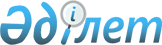 2016-2018 жылдарға арналған Ақтөбе қаласының бюджетін бекіту туралы
					
			Мерзімі біткен
			
			
		
					Ақтөбе облысы Ақтөбе қалалық мәслихатының 2015 жылғы 25 желтоқсандағы № 394 шешімі. Ақтөбе облысының Әділет департаментінде 2016 жылғы 22 қаңтарда № 4693 болып тіркелді. 2017 жылдың 1 қаңтарына дейін қолданыста болды
      "Қазақстан Республикасындағы жергілікті мемлекеттік басқару және өзін-өзі басқару туралы" Қазақстан Республикасының 2001 жылғы 23 қаңтардағы № 148 Заңының 6-бабына, Қазақстан Республикасының 2008 жылғы 4 желтоқсандағы № 95-IV Бюджеттік кодексінің 9-бабының 2 тармағына және Облыстық мәслихатының 2015 жылдың 11 желтоқсандағы № 346 "2016-2018 жылдарға арналған облыстық бюджет туралы" шешіміне сәйкес, Ақтөбе қалалық мәслихаты ШЕШІМ ҚАБЫЛДАДЫ:

      1. 2016 - 2018 жылдарға арналған Ақтөбе қаласының бюджет тиісінше 1, 2 және 3 қосымшаларға сәйкес, оның ішінде, 2016 жылға мынадай көлемде бекітілсін:

      1) кірістер – 54 608 824,5 мың теңге, оның ішінде:

      салықтық түсімдері бойынша – 25 940 395 мың теңге;

      салықтық емес түсімдері бойынша – 1 373 287,9 мың теңге;

      негізгі капиталды сатудан

      түсетін түсімдері бойынша – 3 240 000 мың теңге;

      трансферттер түсімдері бойынша – 24 055 141,6 мың теңге;

      2) шығындар – 60 159 206,4 мың теңге;

      3) таза бюджеттік кредит беру – 791 579 теңге, оның ішінде:

      бюджеттік кредиттер – 791 579теңге;

      бюджеттік кредиттерді өтеу – 0 теңге;

      4) қаржы активтерімен жасалатын операциялар бойынша сальдо – 560 179 мың теңге, оның ішінде: 

      қаржы активтерін сатып алу – 560 179 мың теңге;

      5) бюджет тапшылығы (профицитi) – - 6 902 139,9 мың теңге;

      6) бюджет тапшылығын қаржыландыру (профициттiн пайдалану) – 6 902 139,9 мың теңге, оның ішінде: 

      қарыздар түсiмi – 7 207 467 мың теңге.

      қарыздарды өтеу – 2 680 141,7 мың теңге.

      Ескерту. 1 тармаққа өзгерістер енгізілді – Ақтөбе облысы Ақтөбе қалалық мәслихатының 17.02.2016 № 419 (01.01.2016 бастап қолданысқа енгізіледі); 08.04.2016 № 13 (01.01.2016 бастап қолданысқа енгізіледі); 10.06.2016 № 54 (01.01.2016 бастап қолданысқа енгізіледі); 27.06.2016 № 65 (01.01.2016 бастап қолданысқа енгізіледі); 25.08.2016 № 89 (01.01.2016 бастап қолданысқа енгізіледі); 08.11.2016 № 106 (01.01.2016 бастап қолданысқа енгізіледі); 15.12.2016 № 124 (01.01.2016 бастап қолданысқа енгізіледі) шешімдерімен.

      2. Қазақстан Республикасы Бюджеттік Кодексінің 52-бабына сәйкес, 1 тармағының 1, 2 тармақшаларда қаралғандарды қоспағанда, түсімдер Ақтөбе қаласының бюджеті кірісіне толық есептелсін.

      3. Ақтөбе облыстық мәслихатының "2016-2018 жылдарға арналған облыстық бюджет туралы" шешімімен салықтар түсімдерінің жалпы сомасы Ақтөбе қаласына мынадай мөлшерде бөлінуі белгіленгені еске алынсын:

      1) төлем көзінен салық салынатын табыстардан ұсталатын жеке табыс салығы бойынша 33 пайыз;

      2) әлеуметтік салық бойынша 33 пайыз;

      3) төлем көзінен салық салынбайтын табыстардан ұсталатын жеке табыс салығы, төлем көзінен салық салынбайтын шетелдік азаматтар табыстарынан ұсталатын жеке табыс салығы бойынша түсімдер Ақтөбе қаласының бюджетіне толығымен есептеледі. 

      4. "2016 - 2018 жылдарға арналған республикалық бюджет туралы" Қазақстан Республикасы Заңы жобасының 5-бабына сәйкес жұмыс берушiлер еңбекке уақытша жарамсыздығы, жүктiлiгi мен босануы бойынша, бала туған кезде, жерлеуге есептеген, Мемлекеттiк әлеуметтiк сақтандыру қорынан төленiп келген жәрдемақы сомаларының аталған қорға аударымдардың есептелген сомаларынан асып түсуi нәтижесiнде 1998 жылғы 31 желтоқсандағы жағдай бойынша құралған терiс сальдо ай сайын жалақы қорының 4 пайызы шегiнде әлеуметтiк салық төлеу есебiне жатқызылады.

      5. 2016 жылға арналған қалалық бюджетте облыстық бюджетке бюджеттiк алып қоюлардың көлемi – 13 150 557 мың теңге сомасында көзделсiн. 

      6. 2016 жылға арналған орта білім беруде жан басына қаржыландыруды ендіру бойынша апробациялауды жүргізу үшін білім берудің мемлекеттік жалпыға міндетті стандарттарына сәйкес орта білім беретін ұйымдарда 10-11 сыныптар үшін білім беру үдерісін жүзеге асыруға көзделген шығыстарды беруге байланысты облыстық бюджетке ағымдағы нысаналы трансферттер жалпы сомасы – 37 500 мың теңге көзделсін;

      2016 жылдың 1 қыркүйегінен бастап орта білім беруге жан басына қаржыландыруды ендіру бойынша апробациялауды жүргізу үшін білім берудің мемлекеттік жалпыға міндетті стандарттарына сәйкес орта білім беретін ұйымдарда 1-11 сыныптар үшін білім беру үдерісін жүзеге асыруға - 55 783 мың теңге.

      Ескерту. 6 тармаққа өзгерістер енгізілді – Ақтөбе облысы Ақтөбе қалалық мәслихатының 08.04.2016 № 13 шешімімен (01.01.2016 бастап қолданысқа енгізіледі).

      7. "2016 - 2018 жылдарға арналған республикалық бюджет туралы" Қазақстан Республикасы Заңының 11-бабына сәйкес:

      2016 жылғы 1 қаңтардан бастап:

      1) жалақының ең төменгi мөлшерi – 22 859 теңге;

      2) мемлекеттiк базалық зейнетақы төлемiнiң мөлшерi – 11 965 теңге;

      3) зейнетақының ең төменгi мөлшерi – 25 824 теңге;

      4) Қазақстан Республикасының заңнамасына сәйкес жәрдемақыларды және өзге де әлеуметтiк төлемдердi есептеу үшiн, сондай-ақ айыппұл санкцияларын, салықтар мен басқа да төлемдердi қолдану үшiн айлық есептiк көрсеткiш – 2 121 теңге;

      5) базалық әлеуметтiк төлемдердiң мөлшерлерiн есептеу үшiн ең төменгi күнкөрiс деңгейiнiң шамасы 22 859 теңге болып белгiленгені ескерілсін және басшылыққа алынсын. 

      8. Қазақстан Республикасының "2016 - 2018 жылдарға арналған республикалық бюджет туралы" Заңының 12-бабына сәйкес 2016 жылғы 1 қаңтардан бастап азаматтық қызметшiлерге еңбекақы төлеу жүйесiнiң жаңа моделi бойынша еңбекақы төлеу, сондай-ақ, оларға лауазымдық айлықақыларына ерекше еңбек жағдайлары үшiн 10 пайыз мөлшерiнде ай сайынғы үстемеақы төлеу белгіленгені еске және басшылыққа алынсын.

      9. 2016 жылға арналған Ақтөбе қаласының бюджетіне республикалық бюджеттен мынадай мөлшерде ағымдағы нысаналы трансферттер түскені ескерілсін:

      әкімшілік мемлекеттік қызметшілердің еңбекақы деңгейін көтеруге – 117 687 мың теңге;

      жергiлiктi бюджеттерден қаржыландырылатын азаматтық қызметшiлерге еңбекақы төлеу жүйесiнiң жаңа моделiне көшуге, сондай-ақ, оларға лауазымдық айлықақыларына ерекше еңбек жағдайлары үшiн ай сайынғы үстемеақы төлеуге – 3 559 778,5 мың теңге;

      мектепке дейінгі білім беру ұйымдарында мемлекеттік білім беру тапсырысын іске асыруға – 1 748 909 мың теңге;

      орта білім беру ұйымдарының 10–11 сыныптарында жан басына шаққандағы қаржыландыруды сынақтан өткізуге – 261 299 мың теңге;

      жергілікті атқарушы органдардың агроөнеркәсіптік кешен бөлімшелерін ұстауға – 8 916 мың теңге;

      азаматтық хал актілерін тіркеу бөлімдерінің штат санын ұстауға – 11 156,3 мың теңге;

      профилактикалық дезинсекция мен дератизация жүргізуге (инфекциялық және паразиттік аурулардың табиғи ошақтарының аумағындағы, сондай-ақ, инфекциялық және паразиттік аурулардың ошақтарындағы дезинсекция мен дератизацияны қоспағанда) – 2 416 мың теңге; 

      арнаулы әлеуметтік қызметтер көрсету стандарттарын енгізуге – 22 962 мың теңге;

      "Өрлеу" жобасы бойынша шартты ақшалай көмекті ендіруге – 4 236 мың теңге;

      Қазақстан Республикасында Мүгедектердiң құқықтарын қамтамасыз ету және өмiр сүру сапасын жақсарту жөнiндегi 2012 - 2018 жылдарға арналған iс-шаралар жоспарын іске асыруға – 118 346 мың теңге.

      Ескерту. 9 тармаққа өзгерістер енгізілді – Ақтөбе облысы Ақтөбе қалалық мәслихатының 08.04.2016 № 13 (01.01.2016 бастап қолданысқа енгізіледі); 25.08.2016 № 89 (01.01.2016 бастап қолданысқа енгізіледі); 08.11.2016 № 106 (01.01.2016 бастап қолданысқа енгізіледі); 15.12.2016 № 124 (01.01.2016 бастап қолданысқа енгізіледі) шешімдерімен.

      10. 2016 жылға арналған Ақтөбе қаласының бюджетіне республикалық бюджеттен және Ұлттық қордан мынадай бағыттар бойынша іске асырылатын нысаналы даму трансферттері және кредиттері түскені ескерілсін:

      мектепке дейiнгi тәрбие және оқыту объектілерін салу және реконструкциялау – 817 179 мың теңге;

      бастауыш, негізгі орта және жалпы орта білім беру объектілерін салу және реконструкциялауға – 1 907 611 мың теңге;

      инженерлік-коммуникациялық инфрақұрылымды жобалау, дамыту және (немесе) жайластыру – 6 806 654 мың теңге;

      коммуналдық тұрғын үй қорының тұрғын үйін жобалау және (немесе) салу, реконструкциялау – 1 079 954 мың теңге;

      жылу, сумен жабдықтау және су бұру жүйелерін реконструкция және құрылыс үшін кредит беру – 791 579 мың теңге;

      Қазақстан Республикасының орнықты дамуына және өсуіне жәрдемдесу шеңберінде квазимемлекеттік сектор субъектілерінің жарғылық капиталын ұлғайту– 419 031 мың теңге.

      Ескерту. 10 тармаққа өзгерістер енгізілді – Ақтөбе облысы Ақтөбе қалалық мәслихатының 08.04.2016 № 13 (01.01.2016 бастап қолданысқа енгізіледі); 25.08.2016 № 89 (01.01.2016 бастап қолданысқа енгізіледі); 08.11.2016 № 106 (01.01.2016 бастап қолданысқа енгізіледі) шешімдерімен.

      10-1. Өнірлердің экономикалық тұрақтылығын қамтамасыз етуге республикалық бюджеттен бөлінген ағымдағы нысаналы трансферттер - 1 559 452,2 мың теңге;

      жергілікті бюджеттердің шығындарын өтеуге республикалық бюджеттен бөлінген ағымдағы нысаналы трансферттер – 1 800 000 мың теңге.

      Ескерту. Шешім 10-1 тармақшамен толықтырылды – Ақтөбе облысы Ақтөбе қалалық мәслихатының 08.04.2016 № 13 шешімімен (01.01.2016 бастап қолданысқа енгізіледі); өзгеріс енгізілді – Ақтөбе облысы Ақтөбе қалалық мәслихатының 25.08.2016 № 89 (01.01.2016 бастап қолданысқа енгізіледі) шешімімен.

      11. 2016 жылға арналған Ақтөбе қаласының бюджетіне облыстық нысаналы ағымдағы және даму трансферттері мен кредиттері түскені ескерілсін:

      балалар мен жасөспірімдердің психикалық денсаулығын зерттеу және халыққа психологиялық-медициналық-педагогикалық консультациялық көмек көрсетуге – 32 078 мың теңге;

      патронат тәрбиешілерге берілген баланы (балаларды) асырап бағуға – 16 763 мың теңге;

      аудандық және қалалық мамандандырылмаған балалар мен жасөспірімдердің спорт мектептерінің қызметтерін қамтамасыз етуге – 49 798 мың теңге; 

      бруцеллезбен ауырған, санитарлық союға жіберілетін ауыл шаруашылық малдардың (ірі және ұсақ малдар) құнын (50% дейін) өтеуге – 7 636 мың теңге;

      елдi мекендердi абаттандыруға және көгалдандыруға – 192 913,6 мың теңге;

      елдi мекендердегі көшелердi жарықтандыруға – 737 131,2 мың теңге;

      аудандық маңызы бар автомобиль жолдарын және елді-мекендердің көшелерін күрделі және орташа жөндеуге – 1 927 013,9 мың теңге;

      мектепке дейiнгi тәрбие және оқыту объектілерін салу және реконструкциялауға – 182 210 мың теңге;

      бастауыш, негізгі орта және жалпы орта білім беру объектілерін салу және реконструкциялауға – 178 157 мың теңге;

      инженерлік-коммуникациялық инфрақұрылымды жобалау, дамыту және (немесе) жайластыруға – 596 407,2 мың теңге; 

      тұрғын үй жобалауға және (немесе) салуға кредит беру – 5 427 235,2 мың теңге;

      көлік инфрақұрылымын дамытуға – 111 680,1 мың теңге;

      жұмыспен қамту 2020 жол картасы бойынша қалаларды және ауылдық елді мекендерді дамыту шеңберінде объектілерді жөндеуге – 52 790 мың теңге;

      коммуналдық шаруашылығын дамыту - 381 842,3 мың теңге;

      қаланы және елді мекендерді абаттандыруды дамыту - 108 547 мың теңге;

      балаларға қосымша білім беру – 25 482 мың теңге;

      елді мекендердегі сумен жабдықтау және су бұру жүйелерін дамытуға – 14 482,1 мың тенге;

      жалпы білім беру – 12 518 мың тенге;

      ведомстволық бағыныстағы мемлекеттік мекемелерінің және ұйымдарының күрделі шығыстары – 95 967 мың теңге;

      жұмыспен қамту 2020 жол картасы бойынша қалаларды және ауылдық елді мекендерді дамыту шеңберінде объектілерді жөндеу және абаттандыру – 24 286 мың теңге;

      мәдениет объектілерін дамыту – 1 000 мың теңге;

      инженерлік-коммуникациялық инфрақұрылымды сатып алу – 49 505 мың теңге.

      Ескерту. 11 тармаққа өзгерістер енгізілді – Ақтөбе облысы Ақтөбе қалалық мәслихатының 08.04.2016 № 13 (01.01.2016 бастап қолданысқа енгізіледі); 10.06.2016 № 54 (01.01.2016 бастап қолданысқа енгізіледі); 27.06.2016 № 65 (01.01.2016 бастап қолданысқа енгізіледі); 25.08.2016 № 89 (01.01.2016 бастап қолданысқа енгізіледі); 08.11.2016 № 106 (01.01.2016 бастап қолданысқа енгізіледі); 15.12.2016 № 124 (01.01.2016 бастап қолданысқа енгізіледі) шешімдерімен.

      12. Ақтөбе қаласының жергілікті атқарушы органының 2016 жылға арналған резерві 8 400 мың теңге сомасында бекітілсін.

      Ескерту. 12 тармаққа өзгеріс енгізілді – Ақтөбе облысы Ақтөбе қалалық мәслихатының 08.11.2016 № 106 (01.01.2016 бастап қолданысқа енгізіледі) шешімімен.

      13. 2016 жылға арналған Ақтөбе қаласының бюджетін атқару процесінде секвестрлеуге жатпайтын қалалық бюджеттік бағдарламалардың тізбесі 4 қосымшаға сәйкес бекітілсін. 

      14. 2016 жылға арналған қаладағы аудан, аудандық маңызы бар қала, кент, ауыл, ауылдық округ әкімінің аппараттары бойынша бюджеттік бағдарламалар тізбесі 5 қосымшаға сәйкес бекітілсін.

      15. 2016 жылға арналған жергілікті өзін-өзі басқару органдарына берілетін трансферттер 6 қосымшаға сәйкес бекітілсін.

      16. Осы шешім 2016 жылғы 1 қаңтардан бастап қолданысқа енгізіледі.  2016 жылға арналған Ақтөбе қаласының бюджеті
      Ескерту. 1 қосымша жаңа редакцияда – Ақтөбе облысы Ақтөбе қалалық мәслихатының 15.12.2016 № 124 (01.01.2016 бастап қолданысқа енгізіледі) шешімімен.  2017 жылға арналған Ақтөбе қаласының бюджеті
      Ескерту. 2 қосымша жаңа редакцияда – Ақтөбе облысы Ақтөбе қалалық мәслихатының 08.04.2016 № 13 шешімімен (01.01.2016 бастап қолданысқа енгізіледі).  2018 жылға арналған Ақтөбе қаласының бюджеті 2016-2018 жылдарға арналған қалалық бюджетті атқару процесінде секвестрлеуге жатпайтын қалалық бюджеттік бағдарламалардың
ТІЗБЕСІ 2016 жылға арналған "Қаладағы аудан, аудандық манызы бар қаланың, кент, ауыл, ауылдық округ әкімінің аппараты" 123 бағдарламасының әкімдігінің бюджеттік бағдарламалары
      Ескерту. 5 қосымша жаңа редакцияда – Ақтөбе облысы Ақтөбе қалалық мәслихатының 15.12.2016 № 124 (01.01.2016 бастап қолданысқа енгізіледі) шешімімен. 2016 жылға жергілікті өзін-өзі басқару органдарына трансферттер сомаларын бөлу
					© 2012. Қазақстан Республикасы Әділет министрлігінің «Қазақстан Республикасының Заңнама және құқықтық ақпарат институты» ШЖҚ РМК
				
      Қалалық мәслихат
сессиясының төрағасы

Қалалық мәслихаттың хатшысы 

      А. Болатов

С. Шынтасова
Ақтөбе қалалық мәслихатының 2015 жылғы 25 желтоқсандағы № 394 шешіміне 1 қосымша
Санаты
Санаты
Санаты
Санаты
Сомасы 
мың теңге
Сыныбы
Сыныбы
Сыныбы
Сомасы 
мың теңге
Ішкі сыныбы
Ішкі сыныбы
Сомасы 
мың теңге
Кірістердің атауы
Сомасы 
мың теңге
1
2
3
4
5
I. Кірістер
54 608 824,5
1
Салықтық түсiмдер
25 940 395,0
01
Табыс салығы
7 081 570,0
2
Жеке табыс салығы
7 081 570,0
03
Әлеуметтік салық
4 683 690,0
1
Әлеуметтік салық
4 683 690,0
04
Меншікке салынатын салықтар
6 453 095,1
1
Мүлікке салынатын салықтар
4 709 608,1
3
Жер салығы
436 836,0
4
Көлік құралдарына салынатын салық
1 304 351,0
5
Бірыңғай жер салығы
2 300,0
05
Тауарларға, жұмыстарға және қызметтерге салынатын ішкі салықтар
6 951 639,9
2
Акциздер
6 057 600,0
3
Табиғи және басқа да ресурстарды пайдаланғаны үшін түсетін түсімдер
173 228,3
4
Кәсіпкерлік және кәсіби қызметті жүргізгені үшін алынатын алымдар
652 978,6
5
Ойын бизнесіне салық
67 833,0
08
Заңдық маңызы бар әрекеттерді жасағаны және (немесе) оған уәкілеттігі бар мемлекеттік органдар немесе лауазымды адамдар құжаттар бергені үшін алынатын міндетті төлемдер
770 400,0
1
Мемлекеттік баж 
770 400,0
2
Салықтық емес түсiмдер
1 373 287,9
01
Мемлекеттік меншіктен түсетін кірістер 
71 189,0
5
Мемлекет меншігіндегі мүлікті жалға беруден түсетін кірістер
69 605,0
7
Мемлекеттік бюджеттен берілген кредиттер бойынша сыйақылар
1 584,0
06
Басқа да салықтық емес түсімдер
1 302 098,9
1
Басқа да салықтық емес түсімдер
1 302 098,9
3
Негізгі капиталды сатудан түсетін түсімдер
3 240 000,0
01
Мемлекеттік мекемелерге бекітілген мемлекеттік мүлікті сату
2 550 000,0
1
Мемлекеттік мекемелерге бекітілген мемлекеттік мүлікті сату
2 550 000,0
03
Жерді және материалдық емес активтерді сату 
690 000,0
1
Жерді сату
580 000,0
2
Материалдық емес активтерді сату 
110 000,0
4
Трансферттердің түсімдері
24 055 141,6
02
Мемлекеттiк басқарудың жоғары тұрған органдарынан түсетiн трансферттер
24 055 141,6
2
Облыстық бюджеттен түсетiн трансферттер
24 055 141,6
Функционалдық топ
Функционалдық топ
Функционалдық топ
Функционалдық топ
Функционалдық топ
Сомасы 
мың теңге
Кіші функция
Кіші функция
Кіші функция
Кіші функция
Сомасы 
мың теңге
Бюджеттік бағдарламалардың әкiмшiсi
Бюджеттік бағдарламалардың әкiмшiсi
Бюджеттік бағдарламалардың әкiмшiсi
Сомасы 
мың теңге
Бағдарлама
Бағдарлама
Сомасы 
мың теңге
Шығындар атаулары
Сомасы 
мың теңге
II. Шығындар
60 159 206,4
01
Жалпы сипаттағы мемлекеттік қызметтер
1 041 460,4
1
Мемлекеттік басқарудың жалпы функцияларын орындайтын өкілді, атқарушы және басқа органдар
616 258,7
112
Аудан (облыстық маңызы бар қала) мәслихатының аппараты
35 089,6
001
Аудан (облыстық маңызы бар қала) мәслихатының қызметін қамтамасыз ету жөніндегі қызметтер
34 639,6
003
Мемлекеттік органның күрделі шығыстары
450,0
122
Аудан (облыстық маңызы бар қала) әкімінің аппараты
370 659,4
001
Аудан (облыстық маңызы бар қала) әкімінің қызметін қамтамасыз ету жөніндегі қызметтер
334 259,0
002
Ақпараттық жүйелер құру
0,0
003
Мемлекеттік органның күрделі шығыстары
31 075,0
009
Ведомстволық бағыныстағы мемлекеттік мекемелерінің және ұйымдарының күрделі шығыстары
5 325,4
123
Қаладағы аудан, аудандық маңызы бар қала, кент, ауыл, ауылдық округ әкімінің аппараты
210 509,7
001
Қаладағы аудан, аудандық маңызы бар қаланың, кент, ауыл, ауылдық округ әкімінің қызметін қамтамасыз ету жөніндегі қызметтер
165 236,5
022
Мемлекеттік органның күрделі шығыстары
1 286,0
032
Ведомстволық бағыныстағы мемлекеттік мекемелерінің және ұйымдарының күрделі шығыстары
43 987,2
2
Қаржылық қызмет
48 762,7
459
Ауданның (облыстық маңызы бар қаланың) экономика және қаржы бөлімі
13 530,0
003
Салық салу мақсатында мүлікті бағалауды жүргізу
13 530,0
489
Ауданның (облыстық маңызы бар қаланың) мемлекеттік активтер және сатып алу бөлімі
35 232,7
001
Жергілікті деңгейде мемлекеттік активтер мен сатып алуды басқару саласындағы мемлекеттік саясатты іске асыру жөніндегі қызметтер
21 963,7
003
Мемлекеттік органның күрделі шығыстары
1 100,0
005
Жекешелендіру, коммуналдық меншікті басқару, жекешелендіруден кейінгі қызмет және осыған байланысты дауларды реттеу
12 169,0
5
Жоспарлау және статистикалық қызмет
0,0
459
Ауданның (облыстық маңызы бар қаланың) экономика және қаржы бөлімі
0,0
061
Бюджеттік инвестициялар және мемлекеттік-жекешелік әріптестік, оның ішінде концессия мәселелері жөніндегі құжаттаманы сараптау және бағалау
0,0
9
Жалпы сипаттағы өзге де мемлекеттiк қызметтер
376 439,0
458
Ауданның (облыстық маңызы бар қаланың) тұрғын үй-коммуналдық шаруашылығы, жолаушылар көлігі және автомобиль жолдары бөлімі
314 086,0
001
Жергілікті деңгейде тұрғын үй-коммуналдық шаруашылығы, жолаушылар көлігі және автомобиль жолдары саласындағы мемлекеттік саясатты іске асыру жөніндегі қызметтер
84 890,0
013
Мемлекеттік органның күрделі шығыстары
1 900,0
067
Ведомстволық бағыныстағы мемлекеттік мекемелерінің және ұйымдарының күрделі шығыстары
227 296,0
459
Ауданның (облыстық маңызы бар қаланың) экономика және қаржы бөлімі
62 280,9
001
Ауданның (облыстық маңызы бар қаланың) экономикалық саясаттын қалыптастыру мен дамыту, мемлекеттік жоспарлау, бюджеттік атқару және коммуналдық меншігін басқару саласындағы мемлекеттік саясатты іске асыру жөніндегі қызметтер 
62 280,9
467
Ауданның (облыстық маңызы бар қаланың) құрылыс бөлімі
72,1
040
Мемлекеттік органдардың объектілерін дамыту
72,1
02
Қорғаныс
11 508,8
1
Әскери мұқтаждар
9 808,0
122
Аудан (облыстық маңызы бар қала) әкімінің аппараты
9 808,0
005
Жалпыға бірдей әскери міндетті атқару шеңберіндегі іс-шаралар
9 808,0
2
Төтенше жағдайлар жөнiндегi жұмыстарды ұйымдастыру
1 700,8
122
Аудан (облыстық маңызы бар қала) әкімінің аппараты
1 700,8
006
Аудан (облыстық маңызы бар қала) ауқымындағы төтенше жағдайлардың алдын алу және оларды жою
241,8
007
Аудандық (қалалық) ауқымдағы дала өрттерінің, сондай-ақ мемлекеттік өртке қарсы қызмет органдары құрылмаған елді мекендерде өрттердің алдын алу және оларды сөндіру жөніндегі іс-шаралар
1 459,0
03
Қоғамдық тәртіп, қауіпсіздік, құқықтық, сот, қылмыстық-атқару қызметі
235 827,8
9
Қоғамдық тәртіп және қауіпсіздік саласындағы басқа да қызметтер
235 827,8
458
Ауданның (облыстық маңызы бар қаланың) тұрғын үй-коммуналдық шаруашылығы, жолаушылар көлігі және автомобиль жолдары бөлімі
190 733,0
021
Елдi мекендерде жол қозғалысы қауiпсiздiгін қамтамасыз ету
190 733,0
499
Ауданның (облыстық маңызы бар қаланың) азаматтық хал актілерін тіркеу бөлімі
45 094,8
001
Жергілікті деңгейде азаматтық хал актілерін тіркеу саласындағы мемлекеттік саясатты іске асыру жөніндегі қызметтер
39 260,8
003
Мемлекеттік органның күрделі шығыстары
5 834,0
04
Білім беру
20 477 503,0
1
Мектепке дейінгі тәрбие және оқыту
5 268 206,2
123
Қаладағы аудан, аудандық маңызы бар қала, кент, ауыл, ауылдық округ әкімінің аппараты
170 639,8
004
Мектепке дейінгі тәрбие мен оқыту ұйымдарының қызметін қамтамасыз ету
127 439,8
041
Мектепке дейінгі білім беру ұйымдарында мемлекеттік білім беру тапсырысын іске асыруға
43 200,0
464
Ауданның (облыстық маңызы бар қаланың) білім бөлімі
4 102 199,5
009
Мектепке дейінгі тәрбие мен оқыту ұйымдарының қызметін қамтамасыз ету
2 396 490,5
040
Мектепке дейінгі білім беру ұйымдарында мемлекеттік білім беру тапсырысын іске асыруға
1 705 709,0
467
Ауданның (облыстық маңызы бар қаланың) құрылыс бөлімі
995 366,9
037
Мектепке дейінгі тәрбие және оқыту объектілерін салу және реконструкциялау
995 366,9
2
Бастауыш, негізгі орта және жалпы орта білім беру
13 804 854,7
123
Қаладағы аудан, аудандық маңызы бар қала, кент, ауыл, ауылдық округ әкімінің аппараты
29 393,1
005
Ауылдық жерлерде балаларды мектепке дейін тегін алып баруды және кері алып келуді ұйымдастыру
29 393,1
464
Ауданның (облыстық маңызы бар қаланың) білім бөлімі
11 609 806,8
003
Жалпы білім беру
10 855 345,8
006
Балаларға қосымша білім беру
754 461,0
465
Ауданның (облыстық маңызы бар қаланың) дене шынықтыру және спорт бөлімі
71 460,0
017
Балалар мен жасөспірімдерге спорт бойынша қосымша білім беру
71 460,0
467
Ауданның (облыстық маңызы бар қаланың) құрылыс бөлімі
2 094 194,8
024
Бастауыш, негізгі орта және жалпы орта білім беру объектілерін салу және реконструкциялау
2 094 194,8
9
Білім беру саласындағы өзге де қызметтер
1 404 442,1
464
Ауданның (облыстық маңызы бар қаланың) білім бөлімі
1 404 442,1
001
Жергілікті деңгейде білім беру саласындағы мемлекеттік саясатты іске асыру жөніндегі қызметтер
45 374,0
005
Ауданның (облыстық маңызы бар қаланың) мемлекеттік білім беру мекемелер үшін оқулықтар мен оқу-әдістемелік кешендерді сатып алу және жеткізу
524 210,0
007
Аудандық (қалалық) ауқымдағы мектеп олимпиадаларын және мектептен тыс іс-шараларды өткізу 
33 653,0
012
Мемлекеттік органның күрделі шығыстары
1 378,0
015
Жетім баланы (жетім балаларды) және ата-аналарының қамқорынсыз қалған баланы (балаларды) күтіп-ұстауға қамқоршыларға (қорғаншыларға) ай сайынға ақшалай қаражат төлемі
102 055,0
022
Жетім баланы (жетім балаларды) және ата-анасының қамқорлығынсыз қалған баланы (балаларды) асырап алғаны үшін Қазақстан азаматтарына біржолғы ақша қаражатын төлеуге арналған төлемдер
1 119,1
029
Балалар мен жасөспірімдердің психикалық денсаулығын зерттеу және халыққа психологиялық-медициналық-педагогикалық консультациялық көмек көрсету
54 278,5
067
Ведомстволық бағыныстағы мемлекеттік мекемелерінің және ұйымдарының күрделі шығыстары
642 374,5
06
Әлеуметтік көмек және әлеуметтік қамсыздандыру
1 912 405,5
1
Әлеуметтiк қамсыздандыру
83 263,2
451
Ауданның (облыстық маңызы бар қаланың) жұмыспен қамту және әлеуметтік бағдарламалар бөлімі
57 251,2
005
Мемлекеттік атаулы әлеуметтік көмек
2 799,0
016
18 жасқа дейінгі балаларға мемлекеттік жәрдемақылар
49 067,0
025
Өрлеу жобасы бойынша келісілген қаржылай көмекті енгізу
5 385,2
464
Ауданның (облыстық маңызы бар қаланың) білім бөлімі
26 012,0
030
Патронат тәрбиешілерге берілген баланы (балаларды) асырап бағу
26 012,0
2
Әлеуметтік көмек
1 711 236,4
123
Қаладағы аудан, аудандық маңызы бар қала, кент, ауыл, ауылдық округ әкімінің аппараты
15 772,7
003
Мұқтаж азаматтарға үйінде әлеуметтік көмек көрсету
15 772,7
451
Ауданның (облыстық маңызы бар қаланың) жұмыспен қамту және әлеуметтік бағдарламалар бөлімі
1 695 463,7
002
Жұмыспен қамту бағдарламасы
230 144,2
006
Тұрғын үйге көмек көрсету
9 649,7
007
Жергілікті өкілетті органдардың шешімі бойынша мұқтаж азаматтардың жекелеген топтарына әлеуметтік көмек
1 044 523,0
013
Белгіленген тұрғылықты жері жоқ тұлғаларды әлеуметтік бейімдеу
74 968,0
014
Мұқтаж азаматтарға үйде әлеуметтік көмек көрсету
121 740,0
017
Мүгедектерді оңалту жеке бағдарламасына сәйкес, мұқтаж мүгедектерді міндетті гигиеналық құралдармен және ымдау тілі мамандарының қызмет көрсетуін, жеке көмекшілермен қамтамасыз ету
214 438,8
9
Әлеуметтік көмек және әлеуметтік қамтамасыз ету салаларындағы өзге де қызметтер
117 905,9
451
Ауданның (облыстық маңызы бар қаланың) жұмыспен қамту және әлеуметтік бағдарламалар бөлімі
109 369,9
001
Жергілікті деңгейде халық үшін әлеуметтік бағдарламаларды жұмыспен қамтуды қамтамасыз етуді іске асыру саласындағы мемлекеттік саясатты іске асыру жөніндегі қызметтер 
77 307,9
011
Жәрдемақыларды және басқа да әлеуметтік төлемдерді есептеу, төлеу мен жеткізу бойынша қызметтерге ақы төлеу
7 752,0
021
Мемлекеттік органның күрделі шығыстары
4 230,0
050
Қазақстан Республикасында мүгедектердің құқықтарын қамтамасыз ету және өмір сүру сапасын жақсарту жөніндегі 2012 - 2018 жылдарға арналған іс-шаралар жоспарын іске асыру
20 080,0
458
Ауданның (облыстық маңызы бар қаланың) тұрғын үй-коммуналдық шаруашылығы, жолаушылар көлігі және автомобиль жолдары бөлімі
8 536,0
050
Қазақстан Республикасында мүгедектердің құқықтарын қамтамасыз ету және өмір сүру сапасын жақсарту жөніндегі 2012 - 2018 жылдарға арналған іс-шаралар жоспарын іске асыру
8 536,0
07
Тұрғын үй -коммуналдық шаруашылық
18 462 885,0
1
Тұрғын үй шаруашылығы
14 124 007,4
123
Қаладағы аудан, аудандық маңызы бар қала, кент, ауыл, ауылдық округ әкімінің аппараты
24 286,0
027
Жұмыспен қамту 2020 жол картасы бойынша қалаларды және ауылдық елді мекендерді дамыту шеңберінде объектілерді жөндеу және абаттандыру
24 286,0
458
Ауданның (облыстық маңызы бар қаланың) тұрғын үй-коммуналдық шаруашылығы, жолаушылар көлігі және автомобиль жолдары бөлімі
1 143,3
004
Азматтардың жекелген санаттарын тұрғын үймен қамтамасыз ету
36,0
031
Кондоминиум объектісіне техникалық паспорттар дайындау
1 107,3
041
Жұмыспен қамту 2020 жол картасы бойынша қалаларды және ауылдық елді мекендерді дамыту шеңберінде объектілерді жөндеу және абаттандыру
0,0
049
Көп пәтерлі тұрғын үйлерде энергетикалық аудит жүргізу
0,0
464
Ауданның (облыстық маңызы бар қаланың) білім бөлімі
52 790,0
026
Жұмыспен қамту 2020 жол картасы бойынша қалаларды және ауылдық елді мекендерді дамыту шеңберінде объектілерді жөндеу
52 790,0
467
Ауданның (облыстық маңызы бар қаланың) құрылыс бөлімі
14 024 633,1
003
Коммуналдық тұрғын үй қорының тұрғын үйін жобалау және (немесе) салу, реконструкциялау
6 527 189,2
004
Инженерлік-коммуникациялық инфрақұрылымды жобалау, дамыту және (немесе) жайластыру
7 441 339,0
025
Инженерлік-коммуникациялық инфрақұрылымды сатып алу
49 505,0
074
Жұмыспен қамту 2020 жол картасының екінші бағыты шеңберінде жетіспейтін инженерлік-коммуникациялық инфрақұрылымды дамыту және/немесе салу
6 599,9
479
Ауданның (облыстық маңызы бар қаланың) тұрғын үй инспекциясы бөлімі
21 155,0
001
 Жергілікті деңгейде тұрғын үй қоры саласындағы мемлекеттік саясатты іске асыру жөніндегі қызметтер
21 155,0
2
Коммуналдық шаруашылық
625 892,9
458
Ауданның (облыстық маңызы бар қаланың) тұрғын үй-коммуналдық шаруашылығы, жолаушылар көлігі және автомобиль жолдары бөлімі
18 619,7
012
Сумен жабдықтау және су бұру жүйесінің жұмыс істеуі
9 340,7
027
Ауданның (облыстық маңызы бар қаланың) коммуналдық меншігіндегі газ жүйелерін қолдануды ұйымдастыру
7 474,0
029
Сумен жабдықтау және су бұру жүйелерін дамыту
1 805,0
048
Қаланы және елді мекендерді абаттандыруды дамыту
0,0
467
Ауданның (облыстық маңызы бар қаланың) құрылыс бөлімі
607 273,2
005
Коммуналдық шаруашылығын дамыту
390 576,4
006
Сумен жабдықтау және су бұру жүйесін дамыту 
21 802,8
007
Қаланы және елді мекендерді абаттандыруды дамыту
180 411,9
058
Елді мекендердегі сумен жабдықтау және су бұру жүйелерін дамыту
14 482,1
3
Елді-мекендерді көркейту
3 712 984,7
458
Ауданның (облыстық маңызы бар қаланың) тұрғын үй-коммуналдық шаруашылығы, жолаушылар көлігі және автомобиль жолдары бөлімі
3 712 984,7
015
Елді мекендердегі көшелерді жарықтандыру
1 248 625,6
016
Елді мекендердің санитариясын қамтамасыз ету
1 034 549,4
017
Жерлеу орындарын ұстау және туыстары жоқ адамдарды жерлеу
4 338,0
018
Елді мекендерді абаттандыру және көгалдандыру 
1 425 471,7
08
Мәдениет, спорт, туризм және ақпараттық кеңістік
987 544,9
1
Мәдениет саласындағы қызмет
671 430,5
123
Қаладағы аудан, аудандық маңызы бар қала, кент, ауыл, ауылдық округ әкімінің аппараты
55 620,0
006
Жергілікті деңгейде мәдени-демалыс жұмыстарын қолдау
55 620,0
455
Ауданның (облыстық маңызы бар қаланың) мәдениет және тілдерді дамыту бөлімі
456 266,7
003
Мәдени-демалыс жұмысын қолдау
456 266,7
467
Ауданның (облыстық маңызы бар қаланың) құрылыс бөлімі
159 543,8
011
Мәдениет объектілерін дамыту
159 543,8
2
Спорт 
85 878,7
465
Ауданның (облыстық маңызы бар қаланың) дене шынықтыру және спорт бөлімі
85 878,7
001
Жергілікті деңгейде дене шынықтыру және спорт саласындағы мемлекеттік саясатты іске асыру жөніндегі қызметтер
16 881,7
006
Аудандық (облыстық маңызы бар қалалық) деңгейде спорттық жарыстар өткiзу
26 381,0
007
Әртүрлi спорт түрлерi бойынша аудан (облыстық маңызы бар қала) құрама командаларының мүшелерiн дайындау және олардың облыстық спорт жарыстарына қатысуы
42 616,0
3
Ақпараттық кеңістік
85 858,5
455
Ауданның (облыстық маңызы бар қаланың) мәдениет және тілдерді дамыту бөлімі
63 425,0
006
Аудандық (қалалық) кітапханалардың жұмыс істеуі
60 797,0
007
Мемлекеттік тілді және Қазақстан халықының басқа да тілдерін дамыту
2 628,0
456
Ауданның (облыстық маңызы бар қаланың) ішкі саясат бөлімі
22 433,5
002
Мемлекеттік ақпараттық саясат жүргізу жөніндегі қызметтер
22 433,5
9
Мәдениет, спорт, туризм және ақпараттық кеңістікті ұйымдастыру жөніндегі өзге де қызметтер
144 377,2
455
Ауданның (облыстық маңызы бар қаланың) мәдениет және тілдерді дамыту бөлімі
26 599,2
001
Жергілікті деңгейде тілдерді және мәдениетті дамыту саласындағы мемлекеттік саясатты іске асыру жөніндегі қызметтер
20 798,1
010
Мемлекеттік органның күрделі шығыстары
915,0
032
Ведомстволық бағыныстағы мемлекеттік мекемелерінің және ұйымдарының күрделі шығыстары
4 886,1
456
Ауданның (облыстық маңызы бар қаланың) ішкі саясат бөлімі
117 778,0
001
Жергілікті деңгейде ақпарат, мемлекеттілікті нығайту және азаматтардың әлеуметтік сенімділігін қалыптастыру саласында мемлекеттік саясатты іске асыру жөніндегі қызметтер
15 808,6
003
Жастар саясаты саласында іс-шараларды іске асыру
37 185,2
032
Ведомстволық бағыныстағы мемлекеттік мекемелерінің және ұйымдарының күрделі шығыстары
64 784,2
10
Ауыл, су, орман, балық шаруашылығы, ерекше қорғалатын табиғи аумақтар, қоршаған ортаны және жануарлар дүниесін қорғау, жер қатынастары
158 939,3
1
Ауыл шаруашылығы
87 121,5
459
Ауданның (облыстық маңызы бар қаланың) экономика және қаржы бөлімі
17 709,0
099
Мамандардың әлеуметтік көмек көрсетуі жөніндегі шараларды іске асыру
17 709,0
462
Ауданның (облыстық маңызы бар қаланың) ауыл шаруашылығы бөлімі
21 586,7
001
Жергілікті деңгейде ауыл шаруашылығы саласындағы мемлекеттік саясатты іске асыру жөніндегі қызметтер
21 503,7
006
Мемлекеттік органның күрделі шығыстары
83,0
473
Ауданның (облыстық маңызы бар қаланың) ветеринария бөлімі
47 825,8
001
Жергілікті деңгейде ветеринария саласындағы мемлекеттік саясатты іске асыру жөніндегі қызметтер
16 539,8
003
Мемлекеттік органның күрделі шығыстары
250,0
005
Мал көмінділерінің (биотермиялық шұңқырлардың) жұмыс істеуін қамтамасыз ету
2 196,0
006
Ауру жануарларды санитарлық союды ұйымдастыру
1 925,0
007
Қаңғыбас иттер мен мысықтарды аулауды және жоюды ұйымдастыру
15 000,0
008
Алып қойылатын және жойылатын ауру жануарлардың, жануарлардан алынатын өнімдер мен шикізаттың құнын иелеріне өтеу
8 120,0
010
Ауыл шаруашылығы жануарларын сәйкестендіру жөніндегі іс-шараларды өткізу
3 795,0
6
Жер қатынастары
51 793,8
463
Ауданның (облыстық маңызы бар қаланың) жер қатынастары бөлімі
51 793,8
001
Аудан (облыстық маңызы бар қала) аумағында жер қатынастарын реттеу саласындағы мемлекеттік саясатты іске асыру жөніндегі қызметтер
33 747,8
006
Аудандардың, облыстық маңызы бар, аудандық маңызы бар қалалардың, кенттердiң, ауылдардың, ауылдық округтердiң шекарасын белгiлеу кезiнде жүргiзiлетiн жерге орналастыру
14 712,2
007
Мемлекеттік органның күрделі шығыстары
3 333,8
9
Ауыл, су, орман, балық шаруашылығы, қоршаған ортаны қорғау және жер қатынастары саласындағы басқа да қызметтер
20 024,0
473
Ауданның (облыстық маңызы бар қаланың) ветеринария бөлімі
20 024,0
011
Эпизоотияға қарсы іс-шаралар жүргізу
20 024,0
11
Өнеркәсіп, сәулет, қала құрылысы және құрылыс қызметі
158 850,7
2
Сәулет, қала құрылысы және құрылыс қызметі
158 850,7
467
Ауданның (облыстық маңызы бар қаланың) құрылыс бөлімі
48 160,1
001
Жергілікті деңгейде құрылыс саласындағы мемлекеттік саясатты іске асыру жөніндегі қызметтер
48 160,1
468
Ауданның (облыстық маңызы бар қаланың) сәулет және қала құрылысы бөлімі
110 690,6
001
Жергілікті деңгейде сәулет және қала құрылысы саласындағы мемлекеттік саясатты іске асыру жөніндегі қызметтер
40 858,4
003
Аудан аумағында қала құрылысын дамыту схемаларын және елді мекендердің бас жоспарларын әзірлеу
62 229,0
032
Ведомстволық бағыныстағы мемлекеттік мекемелерінің және ұйымдарының күрделі шығыстары
7 603,2
12
Көлік және коммуникация
3 203 825,7
1
Автомобиль көлігі
3 203 825,7
458
Ауданның (облыстық маңызы бар қаланың) тұрғын үй-коммуналдық шаруашылығы, жолаушылар көлігі және автомобиль жолдары бөлімі
3 203 825,7
022
Көлік инфрақұрылымын дамыту
155 339,3
023
Автомобиль жолдарының жұмыс істеуін қамтамасыз ету
736 054,0
045
Аудандық маңызы бар автомобиль жолдарын және елді-мекендердің көшелерін күрделі және орташа жөндеу
2 312 432,4
13
Басқалар
82 393,9
3
Кәсіпкерлік қызметті қолдау және бәсекелестікті қорғау
31 067,4
469
Ауданның (облыстық маңызы бар қаланың) кәсіпкерлік бөлімі
31 067,4
001
Жергілікті деңгейде кәсіпкерлікті дамыту саласындағы мемлекеттік саясатты іске асыру жөніндегі қызметтер
22 371,0
003
Кәсіпкерлік қызметті қолдау
7 869,4
004
Мемлекеттік органның күрделі шығыстары
827,0
9
Басқалар
51 326,5
123
Қаладағы аудан, аудандық маңызы бар қала, кент, ауыл, ауылдық округ әкімінің аппараты
42 926,5
040
"Өңірлерді дамыту" Бағдарламасы шеңберінде өңірлерді экономикалық дамытуға жәрдемдесу бойынша шараларды іске асыру
42 926,5
459
Ауданның (облыстық маңызы бар қаланың) экономика және қаржы бөлімі
8 400,0
012
Ауданның (облыстық маңызы бар қаланың) жергілікті атқарушы органының резерві
8 400,0
14
Борышқа қызмет көрсету
1 584,0
1
Борышқа қызмет көрсету
1 584,0
459
Ауданның (облыстық маңызы бар қаланың) экономика және қаржы бөлімі
1 584,0
021
Жергілікті атқарушы органдардың облыстық бюджеттен қарыздар бойынша сыйақылар мен өзге де төлемдерді төлеу бойынша борышына қызмет көрсету 
1 584,0
15
Трансферттер
13 424 477,4
1
Трансферттер
13 424 477,4
459
Ауданның (облыстық маңызы бар қаланың) экономика және қаржы бөлімі
13 424 477,4
006
Нысаналы пайдаланылмаған (толық пайдаланылмаған) трансферттерді қайтару
15 879,6
007
Бюджеттік алып қоюлар
13 150 557,0
024
Мемлекеттік органдардың функцияларын мемлекеттік басқарудың төмен тұрған деңгейлерінен жоғарғы деңгейлерге беруге байланысты жоғары тұрған бюджеттерге берілетін ағымдағы нысаналы трансферттер
93 283,0
051
Жергілікті өзін-өзі басқару органдарына берілетін трансферттер
144 503,0
053
Жергілікті атқарушы органдардың шешімі бойынша толық пайдалануға рұқсат етілген, өткен қаржы жылында бөлінген, пайдаланылмаған (түгел пайдаланылмаған) нысаналы даму трансферттерінің сомасын қайтару
20 216,0
054
Қазақстан Республикасының Ұлттық қорынан берілетін нысаналы трансферт есебінен республикалық бюджеттен бөлінген пайдаланылмаған (түгел пайдаланылмаған) нысаналы трансферттердің сомасын қайтару
38,8
III. Таза бюджеттік кредиттеу
791 579,0
Бюджеттік кредиттер
791 579,0
07
Тұрғын үй-коммуналдық шаруашылық
791 579,0
1
Тұрғын үй шаруашылығы
791 579,0
458
Ауданның (облыстық маңызы бар қаланың) тұрғын үй-коммуналдық шаруашылығы, жолаушылар көлігі және автомобиль жолдары бөлімі
791 579,0
053
Жылу, сумен жабдықтау және су бұру жүйелерін реконструкция және құрылыс үшін кредит беру
791 579,0
Бюджеттік кредиттерді өтеу
0,0
IV. Қаржылық активтермен операциялар бойынша сальдо
560 179,0
Қаржылық активтерді сатып алу
560 179,0
07
Тұрғын үй-коммуналдық шаруашылық
560 179,0
1
Тұрғын үй шаруашылығы
560 179,0
458
Ауданның (облыстық маңызы бар қаланың) тұрғын үй-коммуналдық шаруашылығы, жолаушылар көлігі және автомобиль жолдары бөлімі
560 179,0
054
Қазақстан Республикасының орнықты дамуына және өсуіне жәрдемдесу шеңберінде квазимемлекеттік сектор субъектілерінің жарғылық капиталын ұлғайту
560 179,0
V. Бюджет тапшылығы (профицит) 
-6 902 139,9
VI. Бюджет тапшылығын қаржыландыру (профицитті пайдалану)
6 902 139,9
7
Қарыздар түсімдері
7 207 467,0
01
Мемлекеттік ішкі қарыздар 
7 207 467,0
2
Қарыз алу келісім-шарттары
7 207 467,0
03
Ауданның (облыстық маңызы бар қаланың) жергілікті атқарушы органы алатын қарыздар
7 207 467,0
16
Қарыздарды өтеу
2 680 141,7
1
Қарыздарды өтеу
2 680 141,7
459
Ауданның (облыстық маңызы бар қаланың) экономика және қаржы бөлімі
2 680 141,7
005
Жергілікті атқарушы органның жоғары тұрған бюджет алдындағы борышын өтеу
2 680 140,9
022
Жергілікті бюджеттен бөлінген пайдаланылмаған бюджеттік кредиттерді қайтару
0,8
8
Бюджет қаражатының пайдаланылатын қалдықтары
2 374 814,6
01
Бюджет қаражаты қалдықтары
2 374 814,6
1
Бюджет қаражатының бос қалдықтары
2 374 814,6
01
Бюджет қаражатының бос қалдықтары
2 374 814,6Ақтөбе қалалық мәслихатының 
2015 жылғы 25 желтоқсандағы 
№ 394 шешіміне 2 қосымша
Санаты
Санаты
Санаты
Санаты
Сомасы 
(мың теңге)
Сыныбы
Сыныбы
Сыныбы
Сомасы 
(мың теңге)
Ішкі сыныбы
Ішкі сыныбы
Сомасы 
(мың теңге)
Кірістердің атауы
Сомасы 
(мың теңге)
1
2
3
4
5
I. Кірістер
29 924 939,0
1
Салықтық түсiмдер
27 089 895,0
01
Табыс салығы
7 320 554,0
2
Жеке табыс салығы
7 320 554,0
03
Әлеуметтік салық
4 891 015,0
1
Әлеуметтік салық
4 891 015,0
04
Меншікке салынатын салықтар
6 703 224,0
1
Мүлікке салынатын салықтар
4 659 824,0
3
Жер салығы
573 752,0
4
Көлік құралдарына салынатын салық
1 467 187,0
5
Бірыңғай жер салығы
2 461,0
05
Тауарларға, жұмыстарға және қызметтерге салынатын ішкі салықтар
7 366 183,0
2
Акциздер
6 400 280,0
3
Табиғи және басқа да ресурстарды пайдаланғаны үшін түсетін түсімдер
225 477,0
4
Кәсіпкерлік және кәсіби қызметті жүргізгені үшін алынатын алымдар
668 162,0
5
Ойын бизнесіне салық
72 264,0
08
Заңдық маңызы бар әрекеттерді жасағаны және (немесе) оған уәкілеттігі бар мемлекеттік органдар немесе лауазымды адамдар құжаттар бергені үшін алынатын міндетті төлемдер
808 919,0
1
Мемлекеттік баж 
808 919,0
2
Салықтық емес түсiмдер
299 605,0
01
Мемлекеттік меншіктен түсетін кірістер 
69 605,0
5
Мемлекет меншігіндегі мүлікті жалға беруден түсетін кірістер
69 605,0
06
Басқа да салықтық емес түсімдер
230 000,0
1
Басқа да салықтық емес түсімдер
230 000,0
3
Негізгі капиталды сатудан түсетін түсімдер
200 000,0
03
Жерді және материалдық емес активтерді сату 
200 000,0
1
Жерді сату
200 000,0
4
Трансферттердің түсімдері
2 335 439,0
02
Мемлекеттiк басқарудың жоғары тұрған органдарынан түсетiн трансферттер
2 335 439,0
2
Облыстық бюджеттен түсетiн трансферттер
2 335 439,0
Функционалдық топ
Функционалдық топ
Функционалдық топ
Функционалдық топ
Функционалдық топ
Сомасы 
(мың теңге)
Кіші функция
Кіші функция
Кіші функция
Кіші функция
Сомасы 
(мың теңге)
Бюджеттік бағдарламалардың әкiмшiсi
Бюджеттік бағдарламалардың әкiмшiсi
Бюджеттік бағдарламалардың әкiмшiсi
Сомасы 
(мың теңге)
Бағдарлама
Бағдарлама
Сомасы 
(мың теңге)
Шығындар атаулары
Сомасы 
(мың теңге)
II. Шығындар
30 122 537,0
01
Жалпы сипаттағы мемлекеттік қызметтер
597 997,0
1
Мемлекеттік басқарудың жалпы функцияларын орындайтын өкілді, атқарушы және басқа органдар
451 892,0
112
Аудан (облыстық маңызы бар қала) мәслихатының аппараты
35 257,0
001
Аудан (облыстық маңызы бар қала) мәслихатының қызметін қамтамасыз ету жөніндегі қызметтер
34 187,0
003
Мемлекеттік органның күрделі шығыстары
1 070,0
122
Аудан (облыстық маңызы бар қала) әкімінің аппараты
282 612,0
001
Аудан (облыстық маңызы бар қала) әкімінің қызметін қамтамасыз ету жөніндегі қызметтер
281 542,0
003
Мемлекеттік органның күрделі шығыстары
1 070,0
123
Қаладағы аудан, аудандық маңызы бар қала, кент, ауыл, ауылдық округ әкімінің аппараты
134 023,0
001
Қаладағы аудан, аудандық маңызы бар қаланың, кент, ауыл, ауылдық округ әкімінің қызметін қамтамасыз ету жөніндегі қызметтер
128 673,0
022
Мемлекеттік органның күрделі шығыстары
5 350,0
2
Қаржылық қызмет
56 510,0
459
Ауданның (облыстық маңызы бар қаланың) экономика және қаржы бөлімі
14 477,0
003
Салық салу мақсатында мүлікті бағалауды жүргізу
14 477,0
489
Ауданның (облыстық маңызы бар қаланың) мемлекеттік активтер және сатып алу бөлімі
42 033,0
001
Жергілікті деңгейде мемлекеттік активтер мен сатып алуды басқару саласындағы мемлекеттік саясатты іске асыру жөніндегі қызметтер
24 913,0
003
Мемлекеттік органның күрделі шығыстары
1 070,0
005
Жекешелендіру, коммуналдық меншікті басқару, жекешелендіруден кейінгі қызмет және осыған байланысты дауларды реттеу
16 050,0
9
Жалпы сипаттағы өзге де мемлекеттiк қызметтер
89 595,0
458
Ауданның (облыстық маңызы бар қаланың) тұрғын үй-коммуналдық шаруашылығы, жолаушылар көлігі және автомобиль жолдары бөлімі
35 600,0
001
Жергілікті деңгейде тұрғын үй-коммуналдық шаруашылығы, жолаушылар көлігі және автомобиль жолдары саласындағы мемлекеттік саясатты іске асыру жөніндегі қызметтер
33 460,0
013
 Мемлекеттік органның күрделі шығыстары
2 140,0
459
Ауданның (облыстық маңызы бар қаланың) экономика және қаржы бөлімі
53 995,0
001
Ауданның (облыстық маңызы бар қаланың) экономикалық саясаттын қалыптастыру мен дамыту, мемлекеттік жоспарлау, бюджеттік атқару және коммуналдық меншігін басқару саласындағы мемлекеттік саясатты іске асыру жөніндегі қызметтер 
52 925,0
015
Мемлекеттік органның күрделі шығыстары
1 070,0
02
Қорғаныс
10 307,0
1
Әскери мұқтаждар
8 458,0
122
Аудан (облыстық маңызы бар қала) әкімінің аппараты
8 458,0
005
Жалпыға бірдей әскери міндетті атқару шеңберіндегі іс-шаралар
8 458,0
2
Төтенше жағдайлар жөнiндегi жұмыстарды ұйымдастыру
1 849,0
122
Аудан (облыстық маңызы бар қала) әкімінің аппараты
1 849,0
006
Аудан (облыстық маңызы бар қала) ауқымындағы төтенше жағдайлардың алдын алу және оларды жою
261,0
007
Аудандық (қалалық) ауқымдағы дала өрттерінің, сондай-ақ мемлекеттік өртке қарсы қызмет органдары құрылмаған елді мекендерде өрттердің алдын алу және оларды сөндіру жөніндегі іс-шаралар
1 588,0
03
Қоғамдық тәртіп, қауіпсіздік, құқықтық, сот, қылмыстық-атқару қызметі
322 870,0
9
Қоғамдық тәртіп және қауіпсіздік саласындағы басқа да қызметтер
322 870,0
458
Ауданның (облыстық маңызы бар қаланың) тұрғын үй-коммуналдық шаруашылығы, жолаушылар көлігі және автомобиль жолдары бөлімі
289 399,0
021
Елдi мекендерде жол қозғалысы қауiпсiздiгін қамтамасыз ету
289 399,0
499
Ауданның (облыстық маңызы бар қаланың) азаматтық хал актілерін тіркеу бөлімі
33 471,0
001
Жергілікті деңгейде азаматтық хал актілерін тіркеу саласындағы мемлекеттік саясатты іске асыру жөніндегі қызметтер
33 471,0
04
Білім беру
10 607 404,0
1
Мектепке дейінгі тәрбие және оқыту
1 995 405,0
123
Қаладағы аудан, аудандық маңызы бар қала, кент, ауыл, ауылдық округ әкімінің аппараты
105 590,0
004
Мектепке дейінгі тәрбие мен оқыту ұйымдарының қызметін қамтамасыз ету
105 590,0
464
Ауданның (облыстық маңызы бар қаланың) білім бөлімі
1 889 815,0
009
Мектепке дейінгі тәрбие мен оқыту ұйымдарының қызметін қамтамасыз ету
1 889 815,0
2
Бастауыш, негізгі орта және жалпы орта білім беру
8 345 245,0
123
Қаладағы аудан, аудандық маңызы бар қала, кент, ауыл, ауылдық округ әкімінің аппараты
32 720,0
005
Ауылдық жерлерде балаларды мектепке дейін тегін алып баруды және кері алып келуді ұйымдастыру
32 720,0
464
Ауданның (облыстық маңызы бар қаланың) білім бөлімі
8 312 525,0
003
Жалпы білім беру
7 781 337,0
006
Балаларға қосымша білім беру
531 188,0
9
Білім беру саласындағы өзге де қызметтер
266 754,0
464
Ауданның (облыстық маңызы бар қаланың) білім бөлімі
266 754,0
001
Жергілікті деңгейде білім беру саласындағы мемлекеттік саясатты іске асыру жөніндегі қызметтер
32 477,0
005
Ауданның (облыстық маңызы бар қаланың) мемлекеттік білім беру мекемелер үшін оқулықтар мен оқу-әдістемелік кешендерді сатып алу және жеткізу
64 798,0
007
Аудандық (қалалық) ауқымдағы мектеп олимпиадаларын және мектептен тыс іс-шараларды өткізу 
27 075,0
012
Мемлекеттік органның күрделі шығыстары
1 070,0
015
Жетім баланы (жетім балаларды) және ата-аналарының қамқорынсыз қалған баланы (балаларды) күтіп-ұстауға қамқоршыларға (қорғаншыларға) ай сайынға ақшалай қаражат төлемі
105 454,0
022
Жетім баланы (жетім балаларды) және ата-анасының қамқорлығынсыз қалған баланы (балаларды) асырап алғаны үшін Қазақстан азаматтарына біржолғы ақша қаражатын төлеуге арналған төлемдер
21 853,0
029
Балалар мен жасөспірімдердің психикалық денсаулығын зерттеу және халыққа психологиялық-медициналық-педагогикалық консультациялық көмек көрсету
14 027,0
06
Әлеуметтік көмек және әлеуметтік қамсыздандыру
1 606 294,0
1
Әлеуметтiк қамсыздандыру
59 135,0
451
Ауданның (облыстық маңызы бар қаланың) жұмыспен қамту және әлеуметтік бағдарламалар бөлімі
59 135,0
005
Мемлекеттік атаулы әлеуметтік көмек
2 995,0
016
18 жасқа дейінгі балаларға мемлекеттік жәрдемақылар
53 465,0
025
"Өрлеу" жобасы бойынша келісілген қаржылай көмекті енгізу
2 675,0
2
Әлеуметтік көмек
1 479 522,0
123
Қаладағы аудан, аудандық маңызы бар қала, кент, ауыл, ауылдық округ әкімінің аппараты
11 109,0
003
Мұқтаж азаматтарға үйінде әлеуметтік көмек көрсету
11 109,0
451
Ауданның (облыстық маңызы бар қаланың) жұмыспен қамту және әлеуметтік бағдарламалар бөлімі
1 468 413,0
002
Жұмыспен қамту бағдарламасы
267 990,0
006
Тұрғын үйге көмек көрсету
8 027,0
007
Жергілікті өкілетті органдардың шешімі бойынша мұқтаж азаматтардың жекелеген топтарына әлеуметтік көмек
983 183,0
013
Белгіленген тұрғылықты жері жоқ тұлғаларды әлеуметтік бейімдеу
47 243,0
014
Мұқтаж азаматтарға үйде әлеуметтік көмек көрсету
84 621,0
017
Мүгедектерді оңалту жеке бағдарламасына сәйкес, мұқтаж мүгедектерді міндетті гигиеналық құралдармен және ымдау тілі мамандарының қызмет көрсетуін, жеке көмекшілермен қамтамасыз ету
77 349,0
9
Әлеуметтік көмек және әлеуметтік қамтамасыз ету салаларындағы өзге де қызметтер
67 637,0
451
Ауданның (облыстық маңызы бар қаланың) жұмыспен қамту және әлеуметтік бағдарламалар бөлімі
67 637,0
001
Жергілікті деңгейде халық үшін әлеуметтік бағдарламаларды жұмыспен қамтуды қамтамасыз етуді іске асыру саласындағы мемлекеттік саясатты іске асыру жөніндегі қызметтер 
57 650,0
011
Жәрдемақыларды және басқа да әлеуметтік төлемдерді есептеу, төлеу мен жеткізу бойынша қызметтерге ақы төлеу
4 015,0
021
Мемлекеттік органның күрделі шығыстары
1 070,0
050
Қазақстан Республикасында мүгедектердің құқықтарын қамтамасыз ету және өмір сүру сапасын жақсарту жөніндегі 2012 - 2018 жылдарға арналған іс-шаралар жоспарын іске асыру
4 902,0
07
Тұрғын үй -коммуналдық шаруашылық
4 459 023,0
1
Тұрғын үй шаруашылығы
2 269 884,0
458
Ауданның (облыстық маңызы бар қаланың) тұрғын үй-коммуналдық шаруашылығы, жолаушылар көлігі және автомобиль жолдары бөлімі
1 997,0
004
Азаматтардың жекелеген санаттарын тұрғын үймен қамтамасыз ету
280,0
031
Кондоминиум объектісіне техникалық паспорттар дайындау
1 717,0
467
Ауданның (облыстық маңызы бар қаланың) құрылыс бөлімі
2 243 639,0
003
Коммуналдық тұрғын үй қорының тұрғын үйін жобалау және (немесе) салу, реконструкциялау
1 320 000,0
004
Инженерлік-коммуникациялық инфрақұрылымды жобалау, дамыту және (немесе) жайластыру
923 639,0
479
Ауданның (облыстық маңызы бар қаланың) тұрғын үй инспекциясы бөлімі
24 248,0
001
 Жергілікті деңгейде тұрғын үй қоры саласындағы мемлекеттік саясатты іске асыру жөніндегі қызметтер
23 178,0
005
Мемлекеттік органның күрделі шығыстары
1 070,0
2
Коммуналдық шаруашылық
443 689,0
458
Ауданның (облыстық маңызы бар қаланың) тұрғын үй-коммуналдық шаруашылығы, жолаушылар көлігі және автомобиль жолдары бөлімі
31 889,0
012
Сумен жабдықтау және су бұру жүйесінің жұмыс істеуі
23 892,0
027
Ауданның (облыстық маңызы бар қаланың) коммуналдық меншігіндегі газ жүйелерін қолдануды ұйымдастыру
7 997,0
467
Ауданның (облыстық маңызы бар қаланың) құрылыс бөлімі
411 800,0
006
Сумен жабдықтау және су бұру жүйесін дамыту 
411 800,0
3
Елді-мекендерді көркейту
1 745 450,0
458
Ауданның (облыстық маңызы бар қаланың) тұрғын үй-коммуналдық шаруашылығы, жолаушылар көлігі және автомобиль жолдары бөлімі
1 745 450,0
015
Елді мекендердегі көшелерді жарықтандыру
466 012,0
016
Елді мекендердің санитариясын қамтамасыз ету
563 790,0
017
Жерлеу орындарын ұстау және туыстары жоқ адамдарды жерлеу
3 114,0
018
Елді мекендерді абаттандыру және көгалдандыру 
712 534,0
08
Мәдениет, спорт, туризм және ақпараттық кеңістік
754 144,0
1
Мәдениет саласындағы қызмет
481 602,0
123
Қаладағы аудан, аудандық маңызы бар қала, кент, ауыл, ауылдық округ әкімінің аппараты
42 675,0
006
Жергілікті деңгейде мәдени-демалыс жұмыстарын қолдау
42 675,0
455
Ауданның (облыстық маңызы бар қаланың) мәдениет және тілдерді дамыту бөлімі
438 927,0
003
Мәдени-демалыс жұмысын қолдау
438 927,0
2
Спорт 
128 651,0
465
Ауданның (облыстық маңызы бар қаланың) дене шынықтыру және спорт бөлімі
128 651,0
001
Жергілікті деңгейде дене шынықтыру және спорт саласындағы мемлекеттік саясатты іске асыру жөніндегі қызметтер
11 953,0
004
Мемлекеттік органның күрделі шығыстары
1 070,0
006
Аудандық (облыстық маңызы бар қалалық) деңгейде спорттық жарыстар өткiзу
74 309,0
007
Әртүрлi спорт түрлерi бойынша аудан (облыстық маңызы бар қала) құрама командаларының мүшелерiн дайындау және олардың облыстық спорт жарыстарына қатысуы
41 319,0
3
Ақпараттық кеңістік
99 729,0
455
Ауданның (облыстық маңызы бар қаланың) мәдениет және тілдерді дамыту бөлімі
53 965,0
006
Аудандық (қалалық) кітапханалардың жұмыс істеуі
48 984,0
007
Мемлекеттік тілді және Қазақстан халықының басқа да тілдерін дамыту
4 981,0
456
Ауданның (облыстық маңызы бар қаланың) ішкі саясат бөлімі
45 764,0
002
Мемлекеттік ақпараттық саясат жүргізу жөніндегі қызметтер
45 764,0
9
Мәдениет, спорт, туризм және ақпараттық кеңістікті ұйымдастыру жөніндегі өзге де қызметтер
44 162,0
455
Ауданның (облыстық маңызы бар қаланың) мәдениет және тілдерді дамыту бөлімі
17 530,0
001
Жергілікті деңгейде тілдерді және мәдениетті дамыту саласындағы мемлекеттік саясатты іске асыру жөніндегі қызметтер
16 460,0
010
Мемлекеттік органның күрделі шығыстары
1 070,0
456
Ауданның (облыстық маңызы бар қаланың) ішкі саясат бөлімі
26 632,0
001
Жергілікті деңгейде ақпарат, мемлекеттілікті нығайту және азаматтардың әлеуметтік сенімділігін қалыптастыру саласында мемлекеттік саясатты іске асыру жөніндегі қызметтер
15 289,0
003
Жастар саясаты саласында іс-шараларды іске асыру
10 273,0
006
Мемлекеттік органның күрделі шығыстары
1 070,0
10
Ауыл, су, орман, балық шаруашылығы, ерекше қорғалатын табиғи аумақтар, қоршаған ортаны және жануарлар дүниесін қорғау, жер қатынастары
106 363,0
1
Ауыл шаруашылығы
60 243,0
459
Ауданның (облыстық маңызы бар қаланың) экономика және қаржы бөлімі
5 381,0
099
Мамандардың әлеуметтік көмек көрсетуі жөніндегі шараларды іске асыру
5 381,0
462
Ауданның (облыстық маңызы бар қаланың) ауыл шаруашылығы бөлімі
17 112,0
001
Жергілікті деңгейде ауыл шаруашылығы саласындағы мемлекеттік саясатты іске асыру жөніндегі қызметтер
16 042,0
006
Мемлекеттік органның күрделі шығыстары
1 070,0
473
Ауданның (облыстық маңызы бар қаланың) ветеринария бөлімі
37 750,0
001
Жергілікті деңгейде ветеринария саласындағы мемлекеттік саясатты іске асыру жөніндегі қызметтер
11 642,0
003
Мемлекеттік органның күрделі шығыстары
1 070,0
005
Мал көмінділерінің (биотермиялық шұңқырлардың) жұмыс істеуін қамтамасыз ету
2 350,0
006
Ауру жануарларды санитарлық союды ұйымдастыру
2 060,0
007
Қаңғыбас иттер мен мысықтарды аулауды және жоюды ұйымдастыру
16 050,0
008
Алып қойылатын және жойылатын ауру жануарлардың, жануарлардан алынатын өнімдер мен шикізаттың құнын иелеріне өтеу
518,0
010
Ауыл шаруашылығы жануарларын сәйкестендіру жөніндегі іс-шараларды өткізу
4 061,0
6
Жер қатынастары
24 694,0
463
Ауданның (облыстық маңызы бар қаланың) жер қатынастары бөлімі
24 694,0
001
Аудан (облыстық маңызы бар қала) аумағында жер қатынастарын реттеу саласындағы мемлекеттік саясатты іске асыру жөніндегі қызметтер
23 624,0
007
Мемлекеттік органның күрделі шығыстары
1 070,0
9
Ауыл, су, орман, балық шаруашылығы, қоршаған ортаны қорғау және жер қатынастары саласындағы басқа да қызметтер
21 426,0
473
Ауданның (облыстық маңызы бар қаланың) ветеринария бөлімі
21 426,0
011
Эпизоотияға қарсы іс-шаралар жүргізу
21 426,0
11
Өнеркәсіп, сәулет, қала құрылысы және құрылыс қызметі
236 373,0
2
Сәулет, қала құрылысы және құрылыс қызметі
236 373,0
467
Ауданның (облыстық маңызы бар қаланың) құрылыс бөлімі
34 674,0
001
Жергілікті деңгейде құрылыс саласындағы мемлекеттік саясатты іске асыру жөніндегі қызметтер
33 604,0
017
Мемлекеттік органның күрделі шығыстары
1 070,0
468
Ауданның (облыстық маңызы бар қаланың) сәулет және қала құрылысы бөлімі
201 699,0
001
Жергілікті деңгейде сәулет және қала құрылысы саласындағы мемлекеттік саясатты іске асыру жөніндегі қызметтер
50 399,0
003
Аудан аумағында қала құрылысын дамыту схемаларын және елді мекендердің бас жоспарларын әзірлеу
150 230,0
004
Мемлекеттік органның күрделі шығыстары
1 070,0
12
Көлік және коммуникация
2 081 392,0
1
Автомобиль көлігі
2 081 392,0
458
Ауданның (облыстық маңызы бар қаланың) тұрғын үй-коммуналдық шаруашылығы, жолаушылар көлігі және автомобиль жолдары бөлімі
2 081 392,0
022
Көлік инфрақұрылымын дамыту
685 131,0
023
Автомобиль жолдарының жұмыс істеуін қамтамасыз ету
772 204,0
045
Аудандық маңызы бар автомобиль жолдарын және елді-мекендердің көшелерін күрделі және орташа жөндеу
624 057,0
13
Басқалар
595 405,0
3
Кәсіпкерлік қызметті қолдау және бәсекелестікті қорғау
27 469,0
469
Ауданның (облыстық маңызы бар қаланың) кәсіпкерлік бөлімі
27 469,0
001
Жергілікті деңгейде кәсіпкерлікті дамыту саласындағы мемлекеттік саясатты іске асыру жөніндегі қызметтер
17 197,0
003
Кәсіпкерлік қызметті қолдау
9 202,0
004
Мемлекеттік органның күрделі шығыстары
1 070,0
9
Басқалар
567 936,0
123
Қаладағы аудан, аудандық маңызы бар қала, кент, ауыл, ауылдық округ әкімінің аппараты
48 350,0
040
"Өңірлерді дамыту" Бағдарламасы шеңберінде өңірлерді экономикалық дамытуға жәрдемдесу бойынша шараларды іске асыру
48 350,0
459
Ауданның (облыстық маңызы бар қаланың) экономика және қаржы бөлімі
519 586,0
012
Ауданның (облыстық маңызы бар қаланың) жергілікті атқарушы органының резерві
519 586,0
15
Трансферттер
8 744 965,0
1
Трансферттер
8 744 965,0
459
Ауданның (облыстық маңызы бар қаланың) экономика және қаржы бөлімі
8 744 965,0
007
Бюджеттік алып қоюлар
8 521 444,0
024
Мемлекеттік органдардың функцияларын мемлекеттік басқарудың төмен тұрған деңгейлерінен жоғарғы деңгейлерге беруге байланысты жоғары тұрған бюджеттерге берілетін ағымдағы нысаналы трансферттер
51 554,0
051
Жергілікті өзін-өзі басқару органдарына берілетін трансферттер
171 967,0
III. Таза бюджеттік кредиттеу
0,0
Бюджеттік кредиттер
0,0
Бюджеттік кредиттерді өтеу
0,0
IV. Қаржылық активтермен операциялар бойынша сальдо
122 402,0
Қаржылық активтерді сатып алу
122 402,0
07
Тұрғын үй-коммуналдық шаруашылық
122 402,0
01
Тұрғын үй шаруашылығы
122 402,0
458
Ауданның (облыстық маңызы бар қаланың) тұрғын үй-коммуналдық шаруашылығы, жолаушылар көлігі және автомобиль жолдары бөлімі
122 402,0
054
Қазақстан Республикасының орнықты дамуына және өсуіне жәрдемдесу шеңберінде квазимемлекеттік сектор субъектілерінің жарғылық капиталын ұлғайту
122 402,0
V. Бюджет тапшылығы (профицит) 
-320 000,0
VI. Бюджет тапшылығын қаржыландыру (профицитті пайдалану)
320 000,0
7
Қарыздар түсімдері
320 000,0
01
Мемлекеттік ішкі қарыздар 
320 000,0
2
Қарыз алу келісім-шарттары
320 000,0
03
Ауданның (облыстық маңызы бар қаланың) жергілікті атқарушы органы алатын қарыздары
320 000,0Ақтөбе қалалық мәслихатының 
2015 жылғы 25 желтоқсандағы 
№ 394 шешіміне 3 қосымша
Санаты
Санаты
Санаты
Санаты
Сомасы мың теңге
Сыныбы
Сыныбы
Сыныбы
Сомасы мың теңге
Ішкі сыныбы
Ішкі сыныбы
Сомасы мың теңге
Кірістердің атауы
Сомасы мың теңге
1
2
3
4
5
I. Кірістер
30 546 893
1
Салықтық түсiмдер
28 979 395
01
Табыс салығы
7 991 358
2
Жеке табыс салығы
7 991 358
03
Әлеуметтік салық
5 246 760
1
Әлеуметтік салық
5 246 760
04
Меншікке салынатын салықтар
7 075 544
1
Мүлікке салынатын салықтар
4 889 106
3
Жер салығы
613 914
4
Көлік құралдарына салынатын салық
1 569 891
5
Бірыңғай жер салығы
2 633
05
Тауарларға, жұмыстарға және қызметтерге салынатын ішкі салықтар
7 816 367
2
Акциздер
6 784 298
3
Табиғи және басқа да ресурстарды пайдаланғаны үшін түсетін түсімдер
241 260
4
Кәсіпкерлік және кәсіби қызметті жүргізгені үшін алынатын алымдар
714 932
5
Ойын бизнесіне салық
75 877
08
Заңдық маңызы бар әрекеттерді жасағаны және (немесе) оған уәкілеттігі бар мемлекеттік органдар немесе лауазымды адамдар құжаттар бергені үшін алынатын міндетті төлемдер
849 366
1
Мемлекеттік баж 
849 366
2
Салықтық емес түсiмдер
299 605
01
Мемлекеттік меншіктен түсетін кірістер 
69 605
5
Мемлекет меншігіндегі мүлікті жалға беруден түсетін кірістер
69 605
06
Басқа да салықтық емес түсімдер
230 000
1
Басқа да салықтық емес түсімдер
230 000
3
Негізгі капиталды сатудан түсетін түсімдер
200 000
03
Жерді және материалдық емес активтерді сату 
200 000
1
Жерді сату
200 000
4
Трансферттердің түсімдері
1 067 893
02
Мемлекеттiк басқарудың жоғары тұрған органдарынан түсетiн трансферттер
1 067 893
2
Облыстық бюджеттен түсетiн трансферттер
1 067 893
Функционалдық топ
Функционалдық топ
Функционалдық топ
Функционалдық топ
Функционалдық топ
Сомасы мың теңге
Кіші функция
Кіші функция
Кіші функция
Кіші функция
Сомасы мың теңге
Бюджеттік бағдарламалардың әкiмшiсi
Бюджеттік бағдарламалардың әкiмшiсi
Бюджеттік бағдарламалардың әкiмшiсi
Сомасы мың теңге
Бағдарлама
Бағдарлама
Сомасы мың теңге
Шығындар атаулары
Сомасы мың теңге
II. Шығындар
30 780 443
01
Жалпы сипаттағы мемлекеттік қызметтер
621 679
1
Мемлекеттік басқарудың жалпы функцияларын орындайтын өкілді, атқарушы және басқа органдар
468 640
112
Аудан (облыстық маңызы бар қала) мәслихатының аппараты
36 868
001
Аудан (облыстық маңызы бар қала) мәслихатының қызметін қамтамасыз ету жөніндегі қызметтер
35 723
003
Мемлекеттік органның күрделі шығыстары
1 145
122
Аудан (облыстық маңызы бар қала) әкімінің аппараты
294 077
001
Аудан (облыстық маңызы бар қала) әкімінің қызметін қамтамасыз ету жөніндегі қызметтер
292 932
003
Мемлекеттік органның күрделі шығыстары
1 145
123
Қаладағы аудан, аудандық маңызы бар қала, кент, ауыл, ауылдық округ әкімінің аппараты
137 695
001
Қаладағы аудан, аудандық маңызы бар қаланың, кент, ауыл, ауылдық округ әкімінің қызметін қамтамасыз ету жөніндегі қызметтер
131 970
022
Мемлекеттік органның күрделі шығыстары
5 725
2
Қаржылық қызмет
59 567
459
Ауданның (облыстық маңызы бар қаланың) экономика және қаржы бөлімі
15 490
003
Салық салу мақсатында мүлікті бағалауды жүргізу
15 490
489
Ауданның (облыстық маңызы бар қаланың) мемлекеттік активтер және сатып алу бөлімі
44 077
001
Жергілікті деңгейде мемлекеттік активтер мен сатып алуды басқару саласындағы мемлекеттік саясатты іске асыру жөніндегі қызметтер
25 758
003
Мемлекеттік органның күрделі шығыстары
1 145
005
Жекешелендіру, коммуналдық меншікті басқару, жекешелендіруден кейінгі қызмет және осыған байланысты дауларды реттеу
17 174
9
Жалпы сипаттағы өзге де мемлекеттiк қызметтер
93 472
458
Ауданның (облыстық маңызы бар қаланың) тұрғын үй-коммуналдық шаруашылығы, жолаушылар көлігі және автомобиль жолдары бөлімі
37 457
001
Жергілікті деңгейде тұрғын үй-коммуналдық шаруашылығы, жолаушылар көлігі және автомобиль жолдары саласындағы мемлекеттік саясатты іске асыру жөніндегі қызметтер
35 167
013
 Мемлекеттік органның күрделі шығыстары
2 290
459
Ауданның (облыстық маңызы бар қаланың) экономика және қаржы бөлімі
56 015
001
Ауданның (облыстық маңызы бар қаланың) экономикалық саясаттын қалыптастыру мен дамыту, мемлекеттік жоспарлау, бюджеттік атқару және коммуналдық меншігін басқару саласындағы мемлекеттік саясатты іске асыру жөніндегі қызметтер 
54 870
015
Мемлекеттік органның күрделі шығыстары
1 145
02
Қорғаныс
10 604
1
Әскери мұқтаждар
8 626
122
Аудан (облыстық маңызы бар қала) әкімінің аппараты
8 626
005
Жалпыға бірдей әскери міндетті атқару шеңберіндегі іс-шаралар
8 626
2
Төтенше жағдайлар жөнiндегi жұмыстарды ұйымдастыру
1 978
122
Аудан (облыстық маңызы бар қала) әкімінің аппараты
1 978
006
Аудан (облыстық маңызы бар қала) ауқымындағы төтенше жағдайлардың алдын алу және оларды жою
279
007
Аудандық (қалалық) ауқымдағы дала өрттерінің, сондай-ақ мемлекеттік өртке қарсы қызмет органдары құрылмаған елді мекендерде өрттердің алдын алу және оларды сөндіру жөніндегі іс-шаралар
1 699
03
Қоғамдық тәртіп, қауіпсіздік, құқықтық, сот, қылмыстық-атқару қызметі
344 889
9
Қоғамдық тәртіп және қауіпсіздік саласындағы басқа да қызметтер
344 889
458
Ауданның (облыстық маңызы бар қаланың) тұрғын үй-коммуналдық шаруашылығы, жолаушылар көлігі және автомобиль жолдары бөлімі
309 657
021
Елдi мекендерде жол қозғалысы қауiпсiздiгін қамтамасыз ету
309 657
499
Ауданның (облыстық маңызы бар қаланың) азаматтық хал актілерін тіркеу бөлімі
35 232
001
Жергілікті деңгейде азаматтық хал актілерін тіркеу саласындағы мемлекеттік саясатты іске асыру жөніндегі қызметтер
35 232
04
Білім беру
10 817 912
1
Мектепке дейінгі тәрбие және оқыту
2 044 196
123
Қаладағы аудан, аудандық маңызы бар қала, кент, ауыл, ауылдық округ әкімінің аппараты
108 505
004
Мектепке дейінгі тәрбие мен оқыту ұйымдарының қызметін қамтамасыз ету
108 505
464
Ауданның (облыстық маңызы бар қаланың) білім бөлімі
1 935 691
009
Мектепке дейінгі тәрбие мен оқыту ұйымдарының қызметін қамтамасыз ету
1 935 691
2
Бастауыш, негізгі орта және жалпы орта білім беру
8 491 632
123
Қаладағы аудан, аудандық маңызы бар қала, кент, ауыл, ауылдық округ әкімінің аппараты
35 011
005
Ауылдық жерлерде балаларды мектепке дейін тегін алып баруды және кері алып келуді ұйымдастыру
35 011
464
Ауданның (облыстық маңызы бар қаланың) білім бөлімі
8 456 621
003
Жалпы білім беру
7 918 029
006
Балаларға қосымша білім беру
538 592
9
Білім беру саласындағы өзге де қызметтер
282 084
464
Ауданның (облыстық маңызы бар қаланың) білім бөлімі
282 084
001
Жергілікті деңгейде білім беру саласындағы мемлекеттік саясатты іске асыру жөніндегі қызметтер
33 261
005
Ауданның (облыстық маңызы бар қаланың) мемлекеттік білім беру мекемелер үшін оқулықтар мен оқу-әдістемелік кешендерді сатып алу және жеткізу
69 334
007
Аудандық (қалалық) ауқымдағы мектеп олимпиадаларын және мектептен тыс іс-шараларды өткізу 
27 916
012
Мемлекеттік органның күрделі шығыстары
1 145
015
Жетім баланы (жетім балаларды) және ата-аналарының қамқорынсыз қалған баланы (балаларды) күтіп-ұстауға қамқоршыларға (қорғаншыларға) ай сайынға ақшалай қаражат төлемі
112 836
022
Жетім баланы (жетім балаларды) және ата-анасының қамқорлығынсыз қалған баланы (балаларды) асырап алғаны үшін Қазақстан азаматтарына біржолғы ақша қаражатын төлеуге арналған төлемдер
23 382
029
Балалар мен жасөспірімдердің психикалық денсаулығын зерттеу және халыққа психологиялық-медициналық-педагогикалық консультациялық көмек көрсету
14 210
06
Әлеуметтік көмек және әлеуметтік қамсыздандыру
1 734 204
1
Әлеуметтiк қамсыздандыру
87 403
451
Ауданның (облыстық маңызы бар қаланың) жұмыспен қамту және әлеуметтік бағдарламалар бөлімі
63 274
005
Мемлекеттік атаулы әлеуметтік көмек
3 205
016
18 жасқа дейінгі балаларға мемлекеттік жәрдемақылар
57 207
025
Өрлеу жобасы бойынша келісілген қаржылай көмекті енгізу
2 862
464
Ауданның (облыстық маңызы бар қаланың) білім бөлімі
24 129
030
Патронат тәрбиешілерге берілген баланы (балаларды) асырап бағу
24 129
2
Әлеуметтік көмек
1 577 177
123
Қаладағы аудан, аудандық маңызы бар қала, кент, ауыл, ауылдық округ әкімінің аппараты
11 305
003
Мұқтаж азаматтарға үйінде әлеуметтік көмек көрсету
11 305
451
Ауданның (облыстық маңызы бар қаланың) жұмыспен қамту және әлеуметтік бағдарламалар бөлімі
1 565 872
002
Жұмыспен қамту бағдарламасы
286 749
006
Тұрғын үйге көмек көрсету
8 589
007
Жергілікті өкілетті органдардың шешімі бойынша мұқтаж азаматтардың жекелеген топтарына әлеуметтік көмек
1 052 006
013
Белгіленген тұрғылықты жері жоқ тұлғаларды әлеуметтік бейімдеу
49 364
014
Мұқтаж азаматтарға үйде әлеуметтік көмек көрсету
86 400
017
Мүгедектерді оңалту жеке бағдарламасына сәйкес, мұқтаж мүгедектерді міндетті гигиеналық құралдармен және ымдау тілі мамандарының қызмет көрсетуін, жеке көмекшілермен қамтамасыз ету
82 764
9
Әлеуметтік көмек және әлеуметтік қамтамасыз ету салаларындағы өзге де қызметтер
69 624
451
Ауданның (облыстық маңызы бар қаланың) жұмыспен қамту және әлеуметтік бағдарламалар бөлімі
69 624
001
Жергілікті деңгейде халық үшін әлеуметтік бағдарламаларды жұмыспен қамтуды қамтамасыз етуді іске асыру саласындағы мемлекеттік саясатты іске асыру жөніндегі қызметтер 
58 938
011
Жәрдемақыларды және басқа да әлеуметтік төлемдерді есептеу, төлеу мен жеткізу бойынша қызметтерге ақы төлеу
4 296
021
Мемлекеттік органның күрделі шығыстары
1 145
050
Қазақстан Республикасында мүгедектердің құқықтарын қамтамасыз ету және өмір сүру сапасын жақсарту жөніндегі 2012 - 2018 жылдарға арналған іс-шаралар жоспарын іске асыру
5 245
07
Тұрғын үй -коммуналдық шаруашылық
3 317 089
1
Тұрғын үй шаруашылығы
1 251 359
458
Ауданның (облыстық маңызы бар қаланың) тұрғын үй-коммуналдық шаруашылығы, жолаушылар көлігі және автомобиль жолдары бөлімі
2 138,0
004
Азаматтардың жекелеген санаттарын тұрғын үймен қамтамасыз ету
300
031
Кондоминиум объектісіне техникалық паспорттар дайындау
1 838
467
Ауданның (облыстық маңызы бар қаланың) құрылыс бөлімі
1 223 917
003
Коммуналдық тұрғын үй қорының тұрғын үйін жобалау және (немесе) салу, реконструкциялау
822 986
004
Инженерлік-коммуникациялық инфрақұрылымды жобалау, дамыту және (немесе) жайластыру
400 931
479
Ауданның (облыстық маңызы бар қаланың) тұрғын үй инспекциясы бөлімі
25 304
001
 Жергілікті деңгейде тұрғын үй қоры саласындағы мемлекеттік саясатты іске асыру жөніндегі қызметтер
24 159
005
Мемлекеттік органның күрделі шығыстары
1 145
2
Коммуналдық шаруашылық
198 097
458
Ауданның (облыстық маңызы бар қаланың) тұрғын үй-коммуналдық шаруашылығы, жолаушылар көлігі және автомобиль жолдары бөлімі
34 121,0
012
Сумен жабдықтау және су бұру жүйесінің жұмыс істеуі
25 564
027
Ауданның (облыстық маңызы бар қаланың) коммуналдық меншігіндегі газ жүйелерін қолдануды ұйымдастыру
8 557
467
Ауданның (облыстық маңызы бар қаланың) құрылыс бөлімі
163 976
006
Сумен жабдықтау және су бұру жүйесін дамыту 
163 976
3
Елді-мекендерді абаттандыру
1 867 633
458
Ауданның (облыстық маңызы бар қаланың) тұрғын үй-коммуналдық шаруашылығы, жолаушылар көлігі және автомобиль жолдары бөлімі
1 867 633
015
Елді мекендердегі көшелерді жарықтандыру
498 633
016
Елді мекендердің санитариясын қамтамасыз ету
603 256
017
Жерлеу орындарын ұстау және туыстары жоқ адамдарды жерлеу
3 332
018
Елді мекендерді абаттандыру және көгалдандыру 
762 412
08
Мәдениет, спорт, туризм және ақпараттық кеңістік
776 325
1
Мәдениет саласындағы қызмет
490 735
123
Қаладағы аудан, аудандық маңызы бар қала, кент, ауыл, ауылдық округ әкімінің аппараты
43 752
006
Жергілікті деңгейде мәдени-демалыс жұмыстарын қолдау
43 752
455
Ауданның (облыстық маңызы бар қаланың) мәдениет және тілдерді дамыту бөлімі
446 983
003
Мәдени-демалыс жұмысын қолдау
446 983
2
Спорт 
135 298
465
Ауданның (облыстық маңызы бар қаланың) дене шынықтыру және спорт бөлімі
135 298
001
Жергілікті деңгейде дене шынықтыру және спорт саласындағы мемлекеттік саясатты іске асыру жөніндегі қызметтер
12 338
004
Мемлекеттік органның күрделі шығыстары
1 145
006
Аудандық (облыстық маңызы бар қалалық) деңгейде спорттық жарыстар өткiзу
77 604
007
Әртүрлi спорт түрлерi бойынша аудан (облыстық маңызы бар қала) құрама командаларының мүшелерiн дайындау және олардың облыстық спорт жарыстарына қатысуы
44 211
3
Ақпараттық кеңістік
104 619
455
Ауданның (облыстық маңызы бар қаланың) мәдениет және тілдерді дамыту бөлімі
55 652
006
Аудандық (қалалық) кітапханалардың жұмыс істеуі
50 322
007
Мемлекеттік тілді және Қазақстан халықының басқа да тілдерін дамыту
5 330
456
Ауданның (облыстық маңызы бар қаланың) ішкі саясат бөлімі
48 967
002
Мемлекеттік ақпараттық саясат жүргізу жөніндегі қызметтер
48 967
9
Мәдениет, спорт, туризм және ақпараттық кеңістікті ұйымдастыру жөніндегі өзге де қызметтер
45 673
455
Ауданның (облыстық маңызы бар қаланың) мәдениет және тілдерді дамыту бөлімі
18 026
001
Жергілікті деңгейде тілдерді және мәдениетті дамыту саласындағы мемлекеттік саясатты іске асыру жөніндегі қызметтер
16 881
010
Мемлекеттік органның күрделі шығыстары
1 145
456
Ауданның (облыстық маңызы бар қаланың) ішкі саясат бөлімі
27 647
001
Жергілікті деңгейде ақпарат, мемлекеттілікті нығайту және азаматтардың әлеуметтік сенімділігін қалыптастыру саласында мемлекеттік саясатты іске асыру жөніндегі қызметтер
15 807
003
Жастар саясаты саласында іс-шараларды іске асыру
10 695
006
Мемлекеттік органның күрделі шығыстары
1 145
10
Ауыл, су, орман, балық шаруашылығы, ерекше қорғалатын табиғи аумақтар, қоршаған ортаны және жануарлар дүниесін қорғау, жер қатынастары
111 902
1
Ауыл шаруашылығы
63 394
459
Ауданның (облыстық маңызы бар қаланың) экономика және қаржы бөлімі
5 758
099
Мамандардың әлеуметтік көмек көрсетуі жөніндегі шараларды іске асыру
5 758
462
Ауданның (облыстық маңызы бар қаланың) ауыл шаруашылығы бөлімі
17 742
001
Жергілікті деңгейде ауыл шаруашылығы саласындағы мемлекеттік саясатты іске асыру жөніндегі қызметтер
16 597
006
Мемлекеттік органның күрделі шығыстары
1 145
473
Ауданның (облыстық маңызы бар қаланың) ветеринария бөлімі
39 894
001
Жергілікті деңгейде ветеринария саласындағы мемлекеттік саясатты іске асыру жөніндегі қызметтер
11 958
003
Мемлекеттік органның күрделі шығыстары
1 145
005
Мал көмінділерінің (биотермиялық шұңқырлардың) жұмыс істеуін қамтамасыз ету
2 514
006
Ауру жануарларды санитарлық союды ұйымдастыру
2 204
007
Қаңғыбас иттер мен мысықтарды аулауды және жоюды ұйымдастыру
17 174
008
Алып қойылатын және жойылатын ауру жануарлардың, жануарлардан алынатын өнімдер мен шикізаттың құнын иелеріне өтеу
554
010
Ауыл шаруашылығы жануарларын сәйкестендіру жөніндегі іс-шараларды өткізу
4 345
6
Жер қатынастары
25 583
463
Ауданның (облыстық маңызы бар қаланың) жер қатынастары бөлімі
25 583
001
Аудан (облыстық маңызы бар қала) аумағында жер қатынастарын реттеу саласындағы мемлекеттік саясатты іске асыру жөніндегі қызметтер
24 438
007
Мемлекеттік органның күрделі шығыстары
1 145
9
Ауыл, су, орман, балық шаруашылығы, қоршаған ортаны қорғау және жер қатынастары саласындағы басқа да қызметтер
22 925
473
Ауданның (облыстық маңызы бар қаланың) ветеринария бөлімі
22 925
011
Эпизоотияға қарсы іс-шаралар жүргізу
22 925
11
Өнеркәсіп, сәулет, қала құрылысы және құрылыс қызметі
249 603
2
Сәулет, қала құрылысы және құрылыс қызметі
249 603
467
Ауданның (облыстық маңызы бар қаланың) құрылыс бөлімі
35 836
001
Жергілікті деңгейде құрылыс саласындағы мемлекеттік саясатты іске асыру жөніндегі қызметтер
34 691
017
Мемлекеттік органның күрделі шығыстары
1 145
468
Ауданның (облыстық маңызы бар қаланың) сәулет және қала құрылысы бөлімі
213 767
001
Жергілікті деңгейде сәулет және қала құрылысы саласындағы мемлекеттік саясатты іске асыру жөніндегі қызметтер
51 876
003
Аудан аумағында қала құрылысын дамыту схемаларын және елді мекендердің бас жоспарларын әзірлеу
160 746
004
Мемлекеттік органның күрделі шығыстары
1 145
12
Көлік және коммуникация
2 850 571
1
Автомобиль көлігі
2 850 571
458
Ауданның (облыстық маңызы бар қаланың) тұрғын үй-коммуналдық шаруашылығы, жолаушылар көлігі және автомобиль жолдары бөлімі
2 850 571
022
Көлік инфрақұрылымын дамыту
32 032
023
Автомобиль жолдарының жұмыс істеуін қамтамасыз ету
1 527 317
045
Аудандық маңызы бар автомобиль жолдарын және елді-мекендердің көшелерін күрделі және орташа жөндеу
1 291 222
13
Басқалар
630 318
3
Кәсіпкерлік қызметті қолдау және бәсекелестікті қорғау
28 620
469
Ауданның (облыстық маңызы бар қаланың) кәсіпкерлік бөлімі
28 620
001
Жергілікті деңгейде кәсіпкерлікті дамыту саласындағы мемлекеттік саясатты іске асыру жөніндегі қызметтер
17 629
003
Кәсіпкерлік қызметті қолдау
9 846
004
Мемлекеттік органның күрделі шығыстары
1 145
9
Басқалар
601 698
123
Қаладағы аудан, аудандық маңызы бар қала, кент, ауыл, ауылдық округ әкімінің аппараты
51 736
040
"Өңірлерді дамыту" Бағдарламасы шеңберінде өңірлерді экономикалық дамытуға жәрдемдесу бойынша шараларды іске асыру
51 736
459
Ауданның (облыстық маңызы бар қаланың) экономика және қаржы бөлімі
549 962
012
Ауданның (облыстық маңызы бар қаланың) жергілікті атқарушы органының резерві
549 962
15
Трансферттер
9 315 347
1
Трансферттер
9 315 347
459
Ауданның (облыстық маңызы бар қаланың) экономика және қаржы бөлімі
9 315 347
007
Бюджеттік алып қоюлар
9 076 180
024
Мемлекеттік органдардың функцияларын мемлекеттік басқарудың төмен тұрған деңгейлерінен жоғарғы деңгейлерге беруге байланысты жоғары тұрған бюджеттерге берілетін ағымдағы нысаналы трансферттер
55 162
051
Жергілікті өзін-өзі басқару органдарына берілетін трансферттер
184 005
III. Таза бюджеттік кредиттеу
0
Бюджеттік кредиттер
0
Бюджеттік кредиттерді өтеу
0
IV. Қаржылық активтермен операциялар бойынша сальдо
86 450
Қаржылық активтерді сатып алу
86 450
07
Тұрғын үй-коммуналдық шаруашылық
86 450
01
Тұрғын үй шаруашылығы
86 450
458
Ауданның (облыстық маңызы бар қаланың) тұрғын үй-коммуналдық шаруашылығы, жолаушылар көлігі және автомобиль жолдары бөлімі
86 450,0
054
Қазақстан Республикасының орнықты дамуына және өсуіне жәрдемдесу шеңберінде квазимемлекеттік сектор субъектілерінің жарғылық капиталын ұлғайту
86 450
V. Бюджет тапшылығы (профицит) 
-320 000
VI. Бюджет тапшылығын қаржыландыру (профицитті пайдалану)
320 000
7
Қарыздар түсімі
320 000
01
Мемлекеттік ішкі қарыздар 
320 000
2
Қарыз алу келісім-шарттары
320 000
03
Ауданның (облыстық маңызы бар қаланың) жергілікті атқарушы органы алатын қарыздары
320 000Ақтөбе қалалық мәслихатының 
2015 жылғы 25 желтоқсандағы 
№ 394 шешіміне 4 қосымша
Функционалдық топ
Функционалдық топ
Функционалдық топ
Функционалдық топ
Функционалдық топ
Кіші функция
Кіші функция
Кіші функция
Кіші функция
Бюджеттік бағдарлама әкімшісі
Бюджеттік бағдарлама әкімшісі
Бюджеттік бағдарлама әкімшісі
Бағдарлама
Бағдарлама
Атауы
04
Білім беру
2
Бастауыш, негізгі орта және жалпы орта білім беру
464
Ауданның (облыстық маңызы бар қаланың) білім беру бөлімі
003
Жалпы білім беруАқтөбе қалалық мәслихатының 
2016 жылғы 25 желтоқсандағы 
№ 394 шешіміне 5 қосымша
Рет саны
Рет саны
Блогодар ауылдық округі
Сазда 
ауылдық
 округі
Новый 
ауылдық
округі
Қурайлы
 ауылдық 
округі
Қарғалы 
ауылдық
округі
Атауы
Блогодар ауылдық округі
Сазда 
ауылдық
 округі
Новый 
ауылдық
округі
Қурайлы
 ауылдық 
округі
Қарғалы 
ауылдық
округі
БАРЛЫҒЫ
113 761,5
51 897,0
86 189,0
126 483,0
170 817,3
1
Қаладағы аудан, аудандық маңызы бар қала, кент, ауыл, ауылдық округ әкімінің қызметін қамтамасыз ету жөніндегі қызметтер
41 909,4
19 969,0
33 123,0
31 120,0
39 115,1
2
Мектепке дейінгі білім беру ұйымдарында мемлекеттік білім беру тапсырысын іске асыруға
43 200,0
3
Мектепке дейінгі тәрбие мен оқыту ұйымдарының қызметін қамтамасыз ету
43 810,0
32 450,0
51 179,8
4
Ауылдық жерлерде балаларды мектепке дейін тегін алып баруды және кері алып келуді ұйымдастыру
10 781,1
11 102,0
7 510,0
5
Мұқтаж азаматтарға үйінде әлеуметтік көмек көрсету
1 067,0
1 245,0
2 108,0
11 580,7
6
Жергілікті деңгейде мәдени-демалыс жұмыстарын қолдау
15 388,0
7 058,0
32 946,0
7
Мемлекеттік органның күрделі шығыстары
330,0
210,0
326,0
210,0
210,0
8
Ведомстволық бағыныстағы мемлекеттік мекемелерінің және ұйымдарының күрделі шығыстары
36 590,0
7 397,2
9
"Өңірлерді дамыту" Бағдарламасы шеңберінде өңірлерді экономикалық дамытуға жәрдемдесу бойынша шараларды іске іске асыру
10 845,0
2 983,0
7 050,0
6 643,0
15 405,5
10
Жұмыспен қамту 2020 жол картасы бойынша қалаларды және ауылдық елді мекендерді дамыту шеңберінде объектілерді жөндеу және абаттандыру
5 019,0
1 000,0
2 490,0
10 304,0
5 473,0Ақтөбе қалалық мәслихатының 
2015 жылғы 25 желтоқсандағы
№ 394 шешіміне 6 қосымша
Реттік саны
Реттік саны
Сомасы мың теңге
Қаладағы аудан, аудандық маңызы бар қала, кент, ауыл, ауылдық округ әкімінің аппаратының атауы
Сомасы мың теңге
1
Блогодар селолық округі
19 233
2
Сазда селолық округі
12 544
3
Новый селолық округі
29 014
4
Қурайлы селолық округі
19 421
5
Қарғалы селолық округі
64 291
Барлығы:
144 503